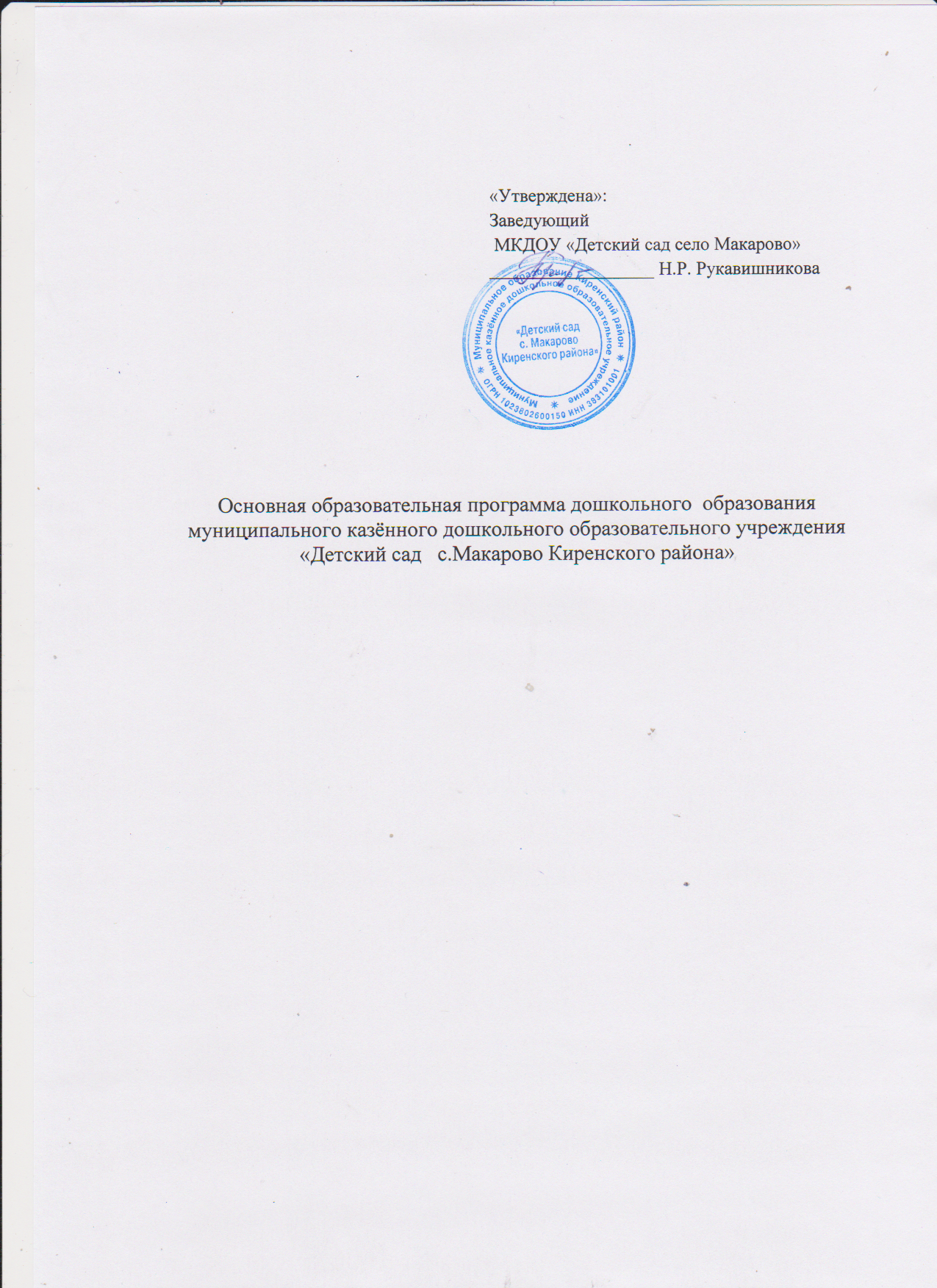 СОДЕРЖАНИЕ1. ЦЕЛЕВОЙ РАЗДЕЛ1.1.Пояснительная  запискаОсновная образовательная программа дошкольного  образования (далее -  Программа)   МКДОУ «Детский сад   с.Макарово Киренского района»    разработана в соответствии с федеральным государственным образовательным  стандартом  дошкольного образования (далее - ФГОС ДО)  и  на основе Примерной основной образовательной  программы  дошкольного образования (одобрена решением федерального учебно-методического объединения по общему образованию, протокол от 20 мая 2015г. №2/15),  анализа деятельности образовательной организации и с учетом образовательных потребностей и запросов участников образовательных отношений	Программа обеспечивает построение целостного педагогического процесса, направленного на полноценное всестороннее развитие ребенка.   в процессе непрерывной образовательной деятельности,   в ходе режимных моментов с учетом приоритетных для каждого возрастного периода видов детской деятельности. Программа   реализуется на русском языке. Программа  разрабатывается рабочей  группой  педагогического  коллектива  и  принимается Советом педагогов, утверждается заведующим.1.1.1. Цели  и задачи  реализации Программы Целью    Программы является проектирование социальных ситуаций развития ребенка и развивающей предметно-пространственной среды, обеспечивающих позитивную социализацию, мотивацию и поддержку индивидуальности детей через общение, игру, познавательно-исследовательскую деятельность и другие формы активности,  с учетом   возрастных, индивидуальных психологических и физиологических особенностей воспитанников. Эта цель реализуется в процессе разнообразных видов детской деятельности: игровой, коммуникативной, трудовой, познавательно-исследовательской, продуктивной, музыкально-художественной.  В   Программе раскрыты закономерности и особенности развития малышей от года до семи летПрограмма, в соответствии с Федеральным законом «Об образовании в Российской Федерации», содействует взаимопониманию и сотрудничеству между людьми, учитывает разнообразие мировоззренческих подходов, способствует реализации права детей дошкольного возраста на свободный выбор мнений и убеждений. Программа  обеспечивает развитие способностей каждого ребенка, формирование и развитие личности ребенка в соответствии с принятыми в семье и обществе духовно-нравственными и социокультурными ценностями в целях интеллектуального, духовно-нравственного, творческого и физического развития человека, удовлетворения его образовательных потребностей и интересов. 	 Цели Программы достигаются через решение следующих задач:Охрана  и укрепление  физического и психического здоровья детей,    их эмоционального благополучия, в том числе  формирование ценностей здорового образа жизни;  Обеспечение равных возможностей для полноценного развития каждого ребенка в период дошкольного детства независимо от места жительства, пола, нации, языка, социального статуса;Создание благоприятных условий развития детей в соответствии с их возрастными и индивидуальными особенностями и склонностями, развития способностей и творческого потенциала каждого ребенка как субъекта отношений с самим собой, другими детьми, взрослыми и миром; Объединение воспитания  и обучения  в целостный образовательный процесс, направленный на  воспитание в детях патриотических чувств, любви к Родине, гордости за ее достижения  на основе духовно-нравственных и социокультурных ценностей и принятых в обществе правил и норм поведения в интересах человека, семьи, общества; Формирование общей культуры личности детей, развития их социальных, нравственных эстетических, интеллектуальных, физических качеств, инициативности, самостоятельности и ответственности ребенка, формирование предпосылок учебной деятельности   Формирование  социокультурной среды, соответствующей возрастным и индивидуальным особенностям детей;Обеспечение психолого-педагогической поддержки семьи и повышения компетентности родителей (законных представителей) в вопросах развития и образования, охраны и укрепления здоровья детей;Обеспечение  преемственности целей, задач и содержания    дошкольного и начального общего образования. Программа включает три основных раздела: целевой, содержательный и организационный, в каждом из которых отражается обязательная часть и часть, формируемая участниками образовательных отношений.                                                                                                                          Таблица № 11.1.2.  Принципы  и подходы  к  формированию  и реализации   Программы     В соответствии со Стандартом Программа построена на следующих принципах:Таблица №2Принципы  формирования  программыПодходы к реализации Программы Программа определяет содержание и организацию образовательного процесса для детей дошкольного возраста и направлена на обеспечение равных стартовых возможностей для обучения детей в образовательном учреждении. Программа  реализуется с учётом особенностей базового уровня системы общего образования с целью формирования общей культуры личности воспитанников, развития их социальных, нравственных, эстетических, интеллектуальных,  физических качеств, инициативности, самостоятельности и ответственности ребёнка, формирования предпосылок учебной деятельности.Программа  определяет комплекс основных характеристик дошкольного образования (объем, содержание и планируемые результаты в виде целевых ориентиров дошкольного образования).	Программа является современной интегративной программой, реализующей системно деятельностный подход к развитию ребенка и культурологический подход к отбору содержания образования.Главный критерий отбора программного материала - его воспитательная ценность, высокий художественный уровень используемых произведений культуры,  возможность развития всесторонних способностей ребенка на каждом этапе дошкольного детства. При разработке Программы  учитывался также возраст детей и необходимость реализации образовательных задач  в определенных видах деятельности. Большую роль в этом играет организация развивающего взаимодействия взрослого и ребенка в тех видах деятельности, которые признаются ведущими для определенного возрастного этапа:в раннем возрасте (1—3 года) - предметная деятельность и игры с составными и динамическими игрушками, экспериментирование с материалами и веществами (песок, вода, тесто и пр.), общение со взрослым и совместные игры со сверстниками под руководством взрослого, самообслуживание и действия с бытовыми предметами-орудиями (ложка, совок, лопатка и пр.), восприятие смысла музыки, сказок, стихов, рассматривание картинок, двигательная активность;для детей дошкольного возраста (3 года-8 лет) - ряд видов деятельности:  игровая, включая сюжетно-ролевую игру, игру с правилами и др.;коммуникативная (общение и взаимодействие с взрослыми и сверстниками),познавательно-исследовательская (исследования объектов окружающего мира и экспериментирования с ними),изобразительная (рисование, лепка, аппликация),музыкальная (восприятие и понимание смысла музыкальных произведений, пение, музыкально-ритмические движения, игры на детских музыкальных инструментах),двигательная (овладение основными движениями),восприятие художественной литературы и фольклора,самообслуживание и элементарный бытовой труд (в помещении и на улице),конструирование из разного материала, включая конструкторы, модули, бумагу, природный и иной материал.Другой особенностью организации развивающего взаимодействия в рамках образовательной программы детского сада выступает отражение в ней следующих аспектов образовательной среды для ребенка:предметно-пространственная развивающая образовательная среда;характер взаимодействия со взрослыми;характер взаимодействия с другими детьми;система отношений ребенка к миру, к другим людям, к себе самому	Срок реализации Программы: 5 лет 	Адресность программы: педагоги ДОУ, воспитанники, родители, социум1.2. Планируемые результатыСпецифика  дошкольного    детства (гибкость,  пластичность развития ребенка,   непосредственность и непроизвольность) не позволяет требовать от ребенка   дошкольного возраста достижения конкретных образовательных результатов и обуславливает необходимость определения планируемых результатов освоения образовательной   программы. Поэтому результаты освоения Программы представлены в виде целевых ориентиров дошкольного образования и представляют собой возрастные характеристики возможных достижений ребенка к концу дошкольного образования.  Реализация образовательных целей и задач Программы направлена на достижение целевых ориентиров дошкольного образования, которые описаны как основные характеристики развития ребенка. Основные характеристики развития ребенка представлены в виде изложения возможных достижений воспитанников на разных возрастных этапах дошкольного детства. В соответствии с периодизацией психического развития ребенка, принятой в культурно-исторической психологии, дошкольное детство подразделяется на три возраста детства: младенческий (первое и второе полугодия жизни), ранний (от 1 года до 3 лет) и дошкольный возраст (от 3 до 7 лет).1.2.1. Целевые ориентиры в раннем возрастеК трем годам ребенок: интересуется окружающими предметами, активно действует с ними, исследует их свойства, экспериментирует. Использует специфические, культурно фиксированные предметные действия, знает назначение бытовых предметов (ложки, расчески, карандаша и пр.) и умеет пользоваться ими. Проявляет настойчивость в достижении результата своих действий;  стремится к общению и воспринимает смыслы в различных ситуациях общения со взрослыми, активно подражает им в движениях и действиях, умеет действовать согласованно;  владеет активной и пассивной речью: понимает речь взрослых, может обращаться с вопросами и просьбами, знает названия окружающих предметов и игрушек; проявляет интерес к сверстникам; наблюдает за их действиями и подражает им.  Взаимодействие с ровесниками окрашено яркими эмоциями;  в короткой игре воспроизводит действия взрослого, впервые осуществляя игровые замещения; проявляет самостоятельность в бытовых и игровых действиях. Владеет простейшими навыками самообслуживания;  любит слушать стихи, песни, короткие сказки, рассматривать картинки, двигаться под музыку. Проявляет живой эмоциональный отклик на эстетические впечатления. Охотно включается в продуктивные виды деятельности (изобразительную деятельность, конструирование и др.); с удовольствием двигается – ходит, бегает в разных направлениях, стремится осваивать различные виды движения (подпрыгивание, лазанье, перешагивание и пр.).Планируемые результаты освоения ПрограммыТаблица № 3Таблица № 4Таблица № 5Таблица № 6Планируемые результаты освоения Программы являются предпосылкой  дляформирования у детей целевых ориентиров дошкольного образования, а именно  на этапе завершения дошкольного образования. 1.2.2. Целевые ориентиры на этапе завершения освоения ПрограммыК семи годам: ребенок овладевает основными культурными способами деятельности, проявляет инициативу и самостоятельность в игре, общении, конструировании и других видах детской активности. Способен выбирать себе род занятий, участников по совместной деятельности; ребенок положительно относится к миру, другим людям и самому себе, обладает чувством собственного достоинства. Активно взаимодействует со сверстниками и взрослыми, участвует в совместных играх. Способен договариваться, учитывать интересы и чувства других, сопереживать неудачам и радоваться успехам других, адекватно проявляет свои чувства, в том числе чувство веры в себя, старается разрешать конфликты; ребенок обладает воображением, которое реализуется в разных видах деятельности и прежде всего в игре. Ребенок владеет разными формами и видами игры,  различает условную и реальную ситуации, следует игровым правилам;  ребенок достаточно хорошо владеет устной речью, может высказывать свои мысли и желания, использовать речь для выражения своих мыслей, чувств и желаний, построения речевого высказывания в ситуации общения, может выделять звуки в словах, у ребенка складываются предпосылки грамотности; у ребенка развита крупная и мелкая моторика. Он подвижен, вынослив, владеет основными произвольными движениями, может контролировать свои движения и управлять ими;  ребенок способен к волевым усилиям, может следовать социальным нормам поведения и правилам в разных видах деятельности, во взаимоотношениях со взрослыми и сверстниками, может соблюдать правила безопасного поведения и личной гигиены;  ребенок проявляет любознательность, задает вопросы взрослым и сверстникам, интересуется причинно-следственными связями, пытается самостоятельно придумывать объяснения явлениям природы и поступкам людей. Склонен наблюдать, экспериментировать, строить смысловую картину окружающей реальности, обладает начальными знаниями о себе, о природном и социальном мире, в котором он живет. Знаком с произведениями детской литературы, обладает элементарными представлениями из области живой природы, естествознания, математики, истории и т.п. Способен к принятию собственных решений, опираясь на свои знания и умения в различных видах деятельности.Степень реального развития этих характеристик и способности ребенка их проявлять к моменту перехода на следующий уровень образования могут существенно варьировать у разных детей в силу различий в условиях жизни и индивидуальных особенностей развития конкретного ребенка.Программа строится на основе общих закономерностей развития личности  детей дошкольного возраста с учетом сенситивных периодов в развитии.Дети с различными недостатками в физическом и/или психическом развитии могут иметь качественно неоднородные уровни речевого, познавательного и социального развития личности. Поэтому целевые ориентиры основной образовательной программы Организации, реализуемой с участием детей с ограниченными возможностями здоровья (далее - ОВЗ), должны учитывать не только возраст ребенка, но и уровень развития его личности, степень выраженности различных нарушений, а также индивидуально-типологические особенности развития ребенка.1.3. Развивающее оценивание качества образовательной деятельности по Программе
      Оценивание качества образовательной деятельности, осуществляемой Организацией по Программе, представляет собой важную составную часть данной образовательной деятельности, направленную на ее усовершенствование. Концептуальные основания такой оценки определяются требованиями Федерального закона «Об образовании в Российской Федерации», а также Стандарта, в котором определены государственные гарантии качества образования. Оценивание качества, т. е. оценивание соответствия образовательной деятельности, реализуемой Организацией, заданным требованиям Стандарта и Программы в дошкольном образовании направлено в первую очередь на оценивание созданных Организацией условий в процессе образовательной деятельности.		Система оценки образовательной деятельности, предусмотренная Программой,  предполагает оценивание качества условий образовательной деятельности:   психолого-педагогические, кадровые, материально-технические, финансовые, информационно-методические и т.д.Программой не предусматривается оценивание качества образовательной деятельности Организации на основе достижения детьми планируемых результатов освоения Программы.Целевые ориентиры, представленные в Программе:не подлежат непосредственной оценке;не являются непосредственным основанием оценки как итогового, так и промежуточного уровня развития детей; не являются основанием для их формального сравнения с реальными достижениями детей;не являются основой объективной оценки соответствия установленным требованиям образовательной деятельности и подготовки детей; не являются непосредственным основанием при оценке качества образования. 	В ДОУ предусмотрена система мониторинга динамики развития детей, динамики их образовательных достижений, основанная на методе наблюдения и включающая:педагогические наблюдения, педагогическую диагностику, связанную с оценкой эффективности педагогических действий с целью их дальнейшей оптимизации;детские портфолио, фиксирующие достижения ребенка в ходе образовательной деятельности; карты развития ребенка; различные шкалы индивидуального развитияПриложение № 1   -  «Положение   о  мониторинге  индивидуального  	развития детей» Приложение  № 2 - «Положение  о   портфолио дошкольника  МКДОУ » Программой предусмотрены следующие уровни системы оценки качества: -    диагностика развития ребенка, используемая как профессиональный инструмент педагога с целью получения обратной  связи от собственных педагогических действий и планирования дальнейшей индивидуальной работы с детьми по Программе; -      внутренняя оценка, самооценка Организации;- внешняя оценка Организации, в том числе независимая профессиональная и общественная оценка.Приложение №  3    - «Положение о внутренней системе оценки качества»На уровне образовательной организации система оценки качества реализации Программы решает задачи:повышения качества реализации программы дошкольного образования;реализации требований Стандарта к структуре, условиям и целевым ориентирам основной образовательной программы дошкольной организации; обеспечения объективной экспертизы деятельности Организации в процессе оценки качества программы дошкольного образования; задания ориентиров педагогам в их профессиональной деятельности и перспектив развития самой Организации;создания оснований преемственности между дошкольным и начальным общим образованием.Важнейшим элементом системы обеспечения качества дошкольного образования в  Организации  является оценка качества  психолого-педагогических условий реализации основной образовательной программы, и именно психолого-педагогические условия являются основным предметом оценки в предлагаемой системе оценки качества образования на уровне Организации. Это позволяет выстроить систему оценки и повышения качества вариативного, развивающего дошкольного образования в соответствии со Стандартом посредством экспертизы условий реализации Программы.Ключевым уровнем оценки является уровень образовательного процесса, в котором непосредственно участвует ребенок, его семья и педагогический коллектив Организации. Система оценки качества предоставляет педагогам и администрации Организации материал для рефлексии своей деятельности и для серьезной работы над Программой, которую они реализуют. Результаты оценивания качества образовательной деятельности формируют доказательную основу для изменений основной образовательной программы, корректировки образовательного процесса и условий образовательной деятельности.Важную роль в системе оценки качества образовательной деятельности играют также семьи воспитанников и другие субъекты образовательных отношений, участвующие в оценивании образовательной деятельности Организации, предоставляя обратную связь о качестве образовательных процессов Организации. Система оценки качества дошкольного образования:должна быть сфокусирована на оценивании психолого-педагогических и других условий реализации основной образовательной программы в Организации в пяти образовательных областях, определенных Стандартом; учитывает образовательные предпочтения и удовлетворенность дошкольным образованием со стороны семьи ребенка;исключает использование оценки индивидуального развития ребенка в контексте оценки работы Организации;исключает унификацию и поддерживает вариативность программ, форм и методов дошкольного образования;способствует открытости по отношению к ожиданиям ребенка, семьи, педагогов, общества и государства;включает как оценку педагогами Организации собственной работы, так и независимую профессиональную и общественную оценку условий образовательной деятельности в дошкольной организации;использует единые инструменты, оценивающие условия реализации программы в Организации,  как для самоанализа, так и для внешнего оценивания.1.3. Часть Программы, формируемая участниками образовательных  отношенийВ части Программы, формируемой участниками образовательных отношений, представлены   парциальные образовательные программы, дополненные  авторскими  проектами,  самостоятельно разработанными   педагогами МКДОУ «Детский сад с.Макарово»:- Комарова Т.С. «Народное искусство в воспитании дошкольников»Проект «Моя малая Родина» ( образовательная область «Познавательное азвитие»)- Программа  Р.Б.  Стеркиной,  Н.Н. Авдеевой «Основы безопасности и жизнедеятельности  детей дошкольного возраста»  - проект «Моя  безопасность» для  детей  3-5  лет  (образовательная область «Социально-коммуникативное  развитие»)Образовательные  проекты  реализуются через  совместную   деятельность взрослых и детей, самостоятельную   деятельность и при проведении режимных моментов. Актуальность выбора программ  и составленных  проектов  определяется образовательными потребностями и интересами детей и членов их семей, а также возможностями  педагогического коллектива учреждения.Цели и задачи реализации  образовательных проектовТаблица № 7Принципы и подходы к формированию парциальных образовательных Программ  и проектов Таблица №8Планируемые результаты освоения парциальных образовательных Программ Таблица № 9 II.  СОДЕРЖАТЕЛЬНЫЙ РАЗДЕЛ ОБЯЗАТЕЛЬНОЙ ЧАСТИПРОГРАММЫ И ЧАСТИ, ФОРМИРУЕМОЙ УЧАСТНИКАМИОБРАЗОВАТЕЛЬНЫХ ОТНОШЕНИЙ2.1. Общие положенияСодержание программы определяется в соответствии с направлениями развития ребенка, соответствует основным положениям возрастной психологии и дошкольной педагогики и обеспечивает единство воспитательных, развивающих и обучающих целей и задач.В содержательном разделе  представлены: - Описание образовательной деятельности в соответствии с направлениями развития ребенка в пяти образовательных областях: социально-коммуникативной, познавательной, речевой, художественно-эстетической и физического развития;  - Вариативные формы, способы, методы  и средства  реализации Программы;   - Программа   коррекционно-развивающей работы с детьми с ограниченными возможностями здоровья   При организации образовательной деятельности по  образовательным областям, коллектив педагогов  следует  основным   принципам Программы,     принимая  во внимание разнообразие интересов и мотивов детей, значительные индивидуальные различия между детьми, неравномерность формирования разных способностей у ребенка, а также особенности социокультурной  среды, в которой проживают семьи воспитанников. 2.2. Содержание образовательной деятельности в соответствии с направлениями развития ребенка, представленными в пяти образовательных областях.2.2.1.   Ранний возраст (1-3года)Социально-коммуникативное развитиеВ области социально-коммуникативного развития основными задачами образовательной деятельности являются создание условий для: – дальнейшего развития общения ребенка со взрослыми;– дальнейшего развития общения ребенка с другими детьми;– дальнейшего развития игры – дальнейшего развития навыков самообслуживания. В сфере развития общения со взрослымВзрослый удовлетворяет потребность ребенка в общении и социальном взаимодействии, поощряя ребенка к активной речи. Взрослый не стремится искусственно ускорить процесс речевого развития. Он играет с ребенком, используя различные предметы, при этом активные действия ребенка и взрослого чередуются; показывает образцы действий с предметами; создает предметно-развивающую среду для самостоятельной игры-исследования; поддерживает инициативу ребенка в общении и предметно- манипулятивной активности, поощряет его действия.Способствует развитию у ребенка позитивного представления о себе и положительного самоощущения: подносит к зеркалу, обращая внимание ребенка на детали его внешнего облика, одежды; учитывает возможности ребенка, поощряет достижения ребенка. Взрослый способствует развитию у ребенка интереса и доброжелательного отношения к другим детям: создает безопасное пространство для взаимодействия детей, насыщая его разнообразными предметами, наблюдает за активностью детей в этом пространстве, поощряет проявление интереса детей друг к другу и просоциальное поведение, называя детей по имени. Особое значение в этом возрасте приобретает вербализация различных чувств детей, возникающих в процессе взаимодействия: радости, злости, огорчения, боли и т. п., которые появляются в социальных ситуациях. Взрослый продолжает поддерживать стремление ребенка к самостоятельности в различных повседневных ситуациях и при овладении навыками самообслуживания. В сфере развития социальных отношений и общения со сверстникамиВзрослый наблюдает за спонтанно складывающимся взаимодействием детей между собой в различных игровых и/или повседневных ситуациях.  В случае возникающих между детьми конфликтов не спешит вмешиваться; обращает внимание детей на чувства, которые появляются у них в процессе социального взаимодействия; утешает детей в случае обиды и обращает внимание на то, что определенные действия могут вызывать обиду. В ситуациях, вызывающих позитивные чувства, взрослый комментирует их, обращая внимание детей на то, что определенные ситуации и действия вызывают положительные чувства удовольствия, радости, благодарности.В сфере развития игрыВзрослый организует соответствующую игровую среду, в случае необходимости знакомит детей с различными игровыми сюжетами, помогает освоить простые игровые действия (покормить куклу, помешать в кастрюльке «еду»), использовать предметы-заместители, поддерживает попытки ребенка играть в роли (мамы, дочки, врача и др.), организуют несложные сюжетные игры с несколькими детьми.В сфере социального и эмоционального развитияВзрослый грамотно проводит адаптацию ребенка к Организации, учитывая привязанность детей к близким, привлекает родителей (законных представителей) или родных для участия и содействия в период адаптации. Взрослый, первоначально в присутствии родителей (законных представителей) или близких, знакомится с ребенком и налаживает с ним эмоциональный контакт. В период адаптации взрослый следит за эмоциональным состоянием ребенка и поддерживает постоянный контакт с родителями; предоставляет возможность ребенку постепенно, в собственном темпе осваивать пространство и режим Организации, не предъявляя ребенку излишних требований. Ребенок знакомится с другими детьми. Взрослый же при необходимости оказывает ему в этом поддержку, представляя нового ребенка другим детям, называя ребенка по имени, усаживая его на первых порах рядом с собой. Также в случае необходимости взрослый помогает ребенку найти себе занятия, знакомя его с пространством Организации, имеющимися в нем предметами и материалами. Взрослый поддерживает стремление детей к самостоятельности в самообслуживании, поощряет участие детей в повседневных бытовых занятиях; приучает к опрятности, знакомит с правилами этикета.Познавательное развитиеВ сфере познавательного развития основными задачами образовательной деятельности являются создание условий для:– ознакомления детей с явлениями и предметами окружающего мира, овладения предметными действиями;– развития познавательно-исследовательской активности и познавательных способностей. В сфере ознакомления с окружающим миромВзрослый знакомит детей с назначением и свойствами окружающих предметов и явлений в группе, на прогулке, в ходе игр и занятий; помогает освоить действия с игрушками-орудиями (совочком, лопаткой и пр.). В сфере развития познавательно-исследовательской активности и познавательных способностей Взрослый поощряет любознательность и исследовательскую деятельность детей, создавая для этого насыщенную предметно-развивающую среду, наполняя ее соответствующими предметами. Для этого можно использовать предметы быта – кастрюли, кружки, корзинки, пластмассовые банки, бутылки,  а также грецкие орехи, каштаны, песок и воду. Взрослый с вниманием относится к проявлению интереса детей к окружающему природному миру, к детским вопросам, не спешит давать готовые ответы, разделяя удивление и детский интерес. Речевое развитиеВ области речевого развития основными задачами образовательной деятельности являются создание условий для: – развития речи у детей в повседневной жизни;– развития разных сторон речи в специально организованных играх и занятиях.В сфере развития речи в повседневной жизниВзрослые внимательно относятся к выражению детьми своих желаний, чувств, интересов, вопросов, терпеливо выслушивают детей, стремятся понять, что ребенок хочет сказать, поддерживая тем самым активную речь детей. Взрослый не указывает на речевые ошибки ребенка, но повторяет за ним слова правильно. Взрослый использует различные ситуации для диалога с детьми, а также создает условия для развития общения детей между собой. Он задает открытые вопросы, побуждающие детей к активной речи; комментирует события и ситуации их повседневной жизни; говорит с ребенком о его опыте, событиях из жизни, его интересах; инициирует обмен мнениями и информацией между детьми.В сфере развития разных сторон речиВзрослые читают детям книги, вместе рассматривают картинки, объясняют, что на них изображено, поощряют разучивание стихов; организуют речевые игры, стимулируют словотворчество; проводят специальные игры и занятия, направленные на обогащение словарного запаса, развитие грамматического и интонационного строя речи, на развитие планирующей и регулирующей функций речи.Художественно-эстетическое развитиеВ области художественно-эстетического развития основными задачами образовательной деятельности являются создание условий для: – развития у детей эстетического отношения к окружающему миру;– приобщения к изобразительным видам деятельности;– приобщения к музыкальной культуре;– приобщения к театрализованной деятельности.В сфере развития у детей эстетического отношения к окружающему мируВзрослые привлекают внимание детей к красивым вещам, красоте природы, произведениям искусства, вовлекают их в процесс сопереживания по поводу воспринятого, поддерживают выражение эстетических переживаний ребенка. В сфере приобщения к изобразительным видам деятельностиВзрослые предоставляют детям широкие возможности для экспериментирования с материалами – красками, карандашами, мелками, пластилином, глиной, бумагой и др.; знакомят с разнообразными простыми приемами изобразительной деятельности; поощряют воображение и творчество детей.В сфере приобщения к музыкальной культуреВзрослые создают в Организации и в групповых помещениях музыкальную среду, органично включая музыку в повседневную жизнь. Предоставляют детям возможность прослушивать фрагменты музыкальных произведений, звучание различных, в том числе детских музыкальных инструментов, экспериментировать с инструментами и звучащими предметами. Поют вместе с детьми песни, побуждают ритмично двигаться под музыку; поощряют проявления эмоционального отклика ребенка на музыку.В сфере приобщения детей к театрализованной деятельностиВзрослые знакомят детей с театрализованными действиями в ходе разнообразных игр, инсценируют знакомые детям сказки, стихи, организуют просмотры театрализованных представлений. Побуждают детей принимать посильное участие в инсценировках, беседуют с ними по поводу увиденного.Физическое развитиеВ области физического развития основными задачами образовательной деятельности являются создание условий для: – укрепления здоровья детей, становления ценностей здорового образа жизни;– развития различных видов двигательной активности;– формирования навыков безопасного поведения.В сфере укрепления здоровья детей, становления ценностей здорового образа жизни Взрослые организуют правильный режим дня, приучают детей к соблюдению правил личной гигиены, в доступной форме объясняют, что полезно и что вредно для здоровья.В сфере развития различных видов двигательной активностиВзрослые организую пространственную среду с соответствующим оборудованием – как внутри помещений Организации, так и на внешней ее территории   для удовлетворения естественной потребности детей в движении.   Проводят  подвижные игры, способствуя получению детьми радости от двигательной активности, развитию ловкости, координации движений, правильной осанки. Вовлекают детей в игры с предметами, стимулирующие развитие мелкой моторики.В сфере формирования навыков безопасного поведенияВзрослые создают в Организации безопасную среду, а также предостерегают детей от поступков, угрожающих их жизни и здоровью. Требования безопасности не должны реализовываться за счет подавления детской активности и препятствования деятельному исследованию мира.Дошкольный возрастОбразовательная  область «Физическое развитие»В области физического развития ребенка основными задачами образовательной деятельности являются создание условий для: – становления у детей ценностей здорового образа жизни;– развития представлений о своем теле и своих физических возможностях;– приобретения двигательного опыта и совершенствования двигательной активности; –формирования начальных представлений о некоторых видах спорта, овладения подвижными играми с правилами.В сфере становления у детей ценностей здорового образа жизниВзрослые способствуют развитию у детей ответственного отношения к своему здоровью,  рассказывают детям о  том, что  полезно и что вредно для их организма, помогают  осознать пользу здорового образа жизни,   здорового питания, закаливания и пр. Взрослые способствуют формированию полезных навыков и привычек, нацеленных на поддержание собственного здоровья, в том числе формированию гигиенических навыков. Создают возможности для активного участия детей в оздоровительных мероприятиях.В сфере совершенствования двигательной активности детей, развития представлений о своем теле и своих физических возможностях, формировании начальных представлений о спортеВзрослые уделяют специальное внимание развитию у ребенка представлений о своем теле, произвольности действий и движений ребенка.Для удовлетворения естественной потребности детей в движении взрослые организуют пространственную среду с соответствующим оборудованием как внутри помещения так и на внешней территории (горки, качели и т. п.), подвижные игры (как свободные, так и по правилам), занятия, которые способствуют получению детьми положительных эмоций от двигательной активности, развитию ловкости, координации движений, силы, гибкости, правильного формирования опорно-двигательной системы детского организма. Взрослые поддерживают интерес детей к подвижным играм, занятиям на спортивных снарядах, упражнениям в беге, прыжках, лазании, метании и др.; побуждают детей выполнять физические упражнения, способствующие развитию равновесия, координации движений, ловкости, гибкости, быстроты, крупной и мелкой моторики обеих рук, а также правильного не наносящего ущерба организму выполнения основных движений.Взрослые проводят физкультурные занятия, организуют спортивные игры в помещении и на воздухе, спортивные праздники; развивают у детей интерес к различным видам спорта, предоставляют детям возможность кататься на коньках, лыжах, ездить на велосипеде, плавать, заниматься другими видами двигательной активности.Физическое развитие включает:приобретение опыта в следующих видах деятельности детей: двигательной,  в том числе связанной с выполнением упражнений, направленных на развитие таких физических качеств, как координация и гибкость; способствующих  правильному формированию опорно-двигательной системы организма, развитию равновесия, координации движения, крупной и мелкой моторики обеих рук, а также с правильным, не наносящим ущерба организму, выполнением основных движений (ходьба, бег, мягкие прыжки, повороты в обе стороны), формирование начальных представлений о некоторых видах спорта, овладение подвижными играми с правилами; становление целенаправленности и саморегуляции в двигательной сфере;становление ценностей здорового образа жизни, овладение его элементарными нормами и правилами (в питании, двигательном режиме, закаливании, при формировании полезных привычек и др.) (Цели и задачи работы с детьми  по возрастным категориям см. в содержании  примерной общеобразовательной  программе дошкольного образования  «От рождения до школы» (под редакцией Н. Е. Вераксы, Т.С. Комаровой, М.А. Васильевой)»Приложение № 4      –  « Содержание  и задачи  реализации образовательных  областей в   МКДОУ «Детский  сад  с.Макарово»  Приложение № 5     - «Методическое обеспечение образовательной области «Физическое развитие»Приложение  №  6  - « Система оздоровительной работы в ДОУ»Приложение  № 7   -  «Модель двигательного режима в ДОУ»Образовательная  область «Познавательное развитие»В области познавательного развития ребенка основными задачами образовательной деятельности являются создание условий для: – развития любознательности, познавательной активности, познавательных способностей детей;– развития представлений в разных сферах знаний об окружающей действительности, в том числе о виртуальной среде, о возможностях и рисках Интернета. В сфере развития любознательности, познавательной активности, познавательных способностейВзрослые создают насыщенную предметно-пространственную среду, стимулирующую познавательный интерес детей, исследовательскую активность, элементарное экспериментирование с различными веществами, предметами, материалами.Ребенок с самого раннего возраста проявляет исследовательскую активность и интерес к окружающим предметам и их свойствам, а в возрасте 3-5 лет.  В своей повседневной жизни ребенок приобретает многообразный опыт соприкосновения с объектами природы – воздухом, водой, огнем, землей (почвой), светом, различными объектами живой и неживой природы и т. п. Ему нравится наблюдать природные явления, исследовать их, экспериментировать с ними. Он строит гипотезы и собственные теории, объясняющие явления, знакомится с первичными закономерностями, делает попытки разбираться во взаимосвязях, присущих этой сфере. Возможность свободных практических действий с разнообразными материалами, участие в элементарных опытах и экспериментах    открывает  познавательную  перспективу  дальнейшего изучения природы, мотивацию расширения   и углубления  своих  знаний.Помимо поддержки исследовательской активности, взрослый организует познавательные игры, поощряет интерес детей к различным развивающим играм и занятиям.В сфере развития представлений в разных сферах знаний об окружающей действительностиВзрослые создают возможности для развития у детей общих представлений об окружающем мире, о себе, других людях, в том числе общих представлений в естественнонаучной области, математике, экологии. Взрослые читают книги, проводят беседы, экскурсии, организуют просмотр фильмов, иллюстраций познавательного содержания и предоставляют информацию в других формах. Побуждают детей задавать вопросы, рассуждать, строить гипотезы относительно наблюдаемых явлений, событий. Знакомство с социокультурным окружением предполагает знакомство с названиями улиц, зданий, сооружений, организаций и их назначением, с транспортом, дорожным движением и правилами безопасности, с различными профессиями людей.Широчайшие возможности для познавательного развития предоставляет свободная игра. Следуя интересам и игровым потребностям детей, взрослые создают для нее условия, поддерживают игровые (ролевые) действия, при необходимости предлагают варианты развертывания сюжетов, в том числе связанных с историей и культурой, а также с правилами поведения и ролями людей в социуме.Участвуя в повседневной жизни, наблюдая за взрослыми, ребенок развивает математические способности и получает первоначальные представления о значении для человека счета, чисел, приобретает знания о формах, размерах, весе окружающих предметов, времени и пространстве, закономерностях и структурах. Испытывая положительные эмоции от обращения с формами, количествами, числами, а также с пространством и временем, ребенок незаметно для себя начинает еще до школы осваивать их математическое содержание.Благодаря освоению математического содержания окружающего мира в дошкольном возрасте у большинства детей развиваются предпосылки успешного учения в школе и дальнейшего изучения математики на протяжении всей жизни. Предлагая детям математическое содержание, нужно также иметь в виду, что их индивидуальные возможности и предпочтения будут различными и поэтому освоение детьми математического содержания носит сугубо индивидуальный характер. По завершении этапа дошкольного образования между детьми наблюдается большой разброс в знаниях, умениях и навыках, касающихся математического содержания. В соответствии с принципом интеграции образовательных областей Программа предполагает взаимосвязь математического содержания с другими разделами Программы. Особенно тесно математическое развитие в раннем и дошкольном возрасте связано с социально-коммуникативным и речевым развитием. Воспитатели  систематически используют ситуации повседневной жизни для математического развития, например, классифицируют предметы, явления, выявляют последовательности в процессе действий «сначала это, потом то…» (ход времени, развитие сюжета в сказках и историях, порядок выполнения деятельности и др.),  способствуют формированию пространственного восприятия  (спереди, сзади, рядом, справа, слева и др.) и т. п., осуществляя при этом речевое сопровождение.У детей  развивается способность ориентироваться в пространстве (право, лево, вперед, назад и т. п.); сравнивать, обобщать (различать, классифицировать) предметы; понимать последовательности, количества и величины; выявлять различные соотношения (например, больше – меньше, толще – тоньше, длиннее – короче, тяжелее – легче и др.); применять основные понятия, структурирующие время (например, до – после, вчера – сегодня – завтра, названия месяцев и дней); правильно называть дни недели, месяцы, времена года, части суток. Дети получают первичные представления о геометрических формах и признаках предметов и объектов (например, круглый, с углами, с таким-то количеством вершин и граней), о геометрических телах (например, куб, цилиндр, шар).У детей формируются представления об использовании слов, обозначающих числа. Они начинают считать различные объекты (например, предметы, звуки и т. п.) до 10, 20 и далее, в зависимости от индивидуальных особенностей развития. Развивается понимание соотношения между количеством предметов и обозначающим это количество числовым символом; понимание того, что число является выражением количества, длины, веса, времени или денежной суммы; понимание назначения цифр как способа кодировки и маркировки числа (например, номер телефона, почтовый индекс, номер маршрута автобуса).Развивается умение применять такие понятия, как «больше, меньше, равно»; устанавливать соотношения (например, «как часто», «как много», «насколько больше») использовать в речи геометрические понятия (например, «треугольник, прямоугольник, квадрат, круг, куб, шар, цилиндр, точка, сторона, угол, площадь, вершина угла, грань»). Развивается способность воспринимать «на глаз» небольшие множества до 6–10 объектов (например, при играх с использованием игральных костей или на пальцах рук). Развивается способность применять математические знания и умения в практических ситуациях в повседневной жизни (например, чтобы положить в чашку с чаем две ложки сахара), в различных видах образовательной деятельности (например, чтобы разделить кубики поровну между участниками игры), в том числе в других образовательных областях.Развитию математических представлений способствует наличие соответствующих математических материалов, подходящих для счета, сравнения, сортировки, выкладывания последовательностей и т. п.Программа оставляет Организации право выбора способа формирования у воспитанников математических представлений, в том числе с учетом особенностей реализуемых основных образовательных программ, используемых вариативных образовательных программ. Познавательное развитиеПознавательное развитие предполагает:развитие интересов детей, любознательности и познавательной мотивации; формирование познавательных действий, становление сознания; развитие воображения и творческой активности; формирование   первичных представлений о себе, других людях, объектах окружающего мира, о свойствах и отношениях объектов окружающего мира (форме, цвете, размере, материале, звучании, ритме, темпе, количестве, числе, части и целом, пространстве и времени, движении и покое, причинах и следствиях и др.), о малой родине и   Отечестве, представлений о социокультурных ценностях нашего народа, об отечественных традициях и праздниках, о планете Земля  как общем доме людей, об особенностях ее природы, многообразии стран и народов мира» (Цели и задачи работы с детьми  по возрастным категориям см. в содержании  примерной общеобразовательной  программе дошкольного образования  «От рождения до школы» (под редакцией Н. Е. Вераксы, Т.С. Комаровой, М.А. Васильевой)»Приложение  № 8   -  «  Методическое обеспечение   образовательной  области «Познавательное развитие»Образовательная  область «Речевое развитие»В области речевого развития ребенка основными задачами образовательной деятельности является создание условий для: – формирования основы речевой и языковой культуры, совершенствования разных сторон речи ребенка;– приобщения детей к культуре чтения художественной литературы.В сфере совершенствования разных сторон речи ребенкаРечевое развитие ребенка связано с умением вступать в коммуникацию с другими людьми, умением слушать, воспринимать речь говорящего и реагировать на нее собственным откликом, адекватными эмоциями, то есть тесно связано с социально-коммуникативным развитием. Полноценное речевое развитие помогает дошкольнику устанавливать контакты, делиться впечатлениями. Оно способствует взаимопониманию, разрешению конфликтных ситуаций, регулированию речевых действий. Речь как важнейшее средство общения позволяет каждому ребенку участвовать в беседах, играх, проектах, спектаклях, занятиях и др., проявляя при этом свою индивидуальность. Педагоги должны стимулировать общение, сопровождающее различные виды деятельности детей, например, поддерживать обмен мнениями по поводу детских рисунков, рассказов и т. д.Овладение речью (диалогической и монологической) не является изолированным процессом, оно происходит естественным образом в процессе коммуникации: во время обсуждения детьми (между собой или со взрослыми) содержания, которое их интересует, действий, в которые они вовлечены. Таким образом, стимулирование речевого развития является сквозным принципом ежедневной педагогической деятельности во всех образовательных областях. Взрослые создают возможности для формирования и развития звуковой культуры, образной, интонационной и грамматической сторон речи, фонематического слуха, правильного звуко- и словопроизношения, поощряют разучивание стихотворений, скороговорок, чистоговорок, песен; организуют речевые игры, стимулируют словотворчество.В сфере приобщения детей к культуре чтения литературных произведенийВзрослые читают детям книги, стихи, вспоминают содержание и обсуждают вместе с детьми прочитанное, способствуя пониманию, в том числе на слух. Детям, которые хотят читать сами, предоставляется такая возможность. У детей активно развивается способность к использованию речи в повседневном общении, а также стимулируется использование речи в области познавательно-исследовательского, художественно-эстетического, социально-коммуникативного и других видов развития. Взрослые могут стимулировать использование речи для познавательно-исследовательского развития детей, например отвечая на вопросы «Почему?..», «Когда?..», обращая внимание детей на последовательность повседневных событий, различия и сходства, причинно-следственные связи, развивая идеи, высказанные детьми, вербально дополняя их. Например, ребенок говорит: «Посмотрите на это дерево», а педагог отвечает: «Это береза. Посмотри, у нее набухли почки и уже скоро появятся первые листочки».Детям с низким уровнем речевого развития взрослые позволяют отвечать на вопросы не только словесно, но и с помощью жестикуляции или специальных средств.Речевому развитию способствуют наличие в развивающей предметно-пространственной среде открытого доступа детей к различным литературным изданиям, предоставление места для рассматривания и чтения детьми соответствующих их возрасту книг, наличие других дополнительных материалов, например плакатов и картин, рассказов в картинках, аудиозаписей литературных произведений и песен, а также других материалов.Программа оставляет Организации право выбора способа речевого развития детей, в том числе с учетом особенностей реализуемых основных образовательных программ, используемых вариативных образовательных программ и других особенностей реализуемой образовательной деятельности.Речевое развитие включает:владение речью как средством общения и культуры; обогащение активного словаря; развитие связной, грамматически правильной диалогической и монологической речи; развитие речевого творчества; развитие звуковой и интонационной культуры речи, фонематического слуха; знакомство с книжной культурой, детской литературой, понимание на слух текстов различных жанров детской литературы; формирование звуковой аналитико-синтетической активности как предпосылки обучения грамоте(Цели и задачи работы с детьми  по возрастным категориям см. в содержании  примерной общеобразовательной  программе дошкольного образования  «От рождения до школы» (под редакцией Н. Е. Вераксы, Т.С. Комаровой, М.А. Васильевой)»Приложение № 9    -  «Методическое обеспечение образовательной области «Речевое развитие»Образовательная  область «Художественно-эстетическое развитие»В области художественно-эстетического развития ребенка основными задачами образовательной деятельности являются создание условий для: – развития у детей интереса к эстетической стороне действительности, ознакомления с разными видами и жанрами искусства (словесного, музыкального, изобразительного), в том числе народного творчества;– развития способности к восприятию музыки, художественной литературы, фольклора; – приобщения к разным видам художественно-эстетической деятельности, развития потребности в творческом самовыражении, инициативности и самостоятельности в воплощении художественного замысла.В сфере развития у детей интереса к эстетической стороне действительности, ознакомления с разными видами и жанрами искусства, в том числе народного творчестваПрограмма относит к образовательной области художественно-эстетического развития приобщение детей к эстетическому познанию и переживанию мира, к искусству и культуре в широком смысле, а также творческую деятельность детей в изобразительном, пластическом, музыкальном, литературном и др. видах художественно-творческой деятельности. Эстетическое отношение к миру опирается прежде всего на восприятие действительности разными органами чувств. Взрослые способствуют накоплению у детей сенсорного опыта, обогащению чувственных впечатлений, развитию эмоциональной отзывчивости на красоту природы и рукотворного мира, сопереживания персонажам художественной литературы и фольклора. Взрослые знакомят детей с классическими произведениями литературы, живописи, музыки, театрального искусства, произведениями народного творчества, рассматривают иллюстрации в художественных альбомах, организуют экскурсии на природу, в музеи, демонстрируют фильмы соответствующего содержания, обращаются к другим источникам художественно-эстетической информации.В сфере приобщения к разным видам художественно-эстетической деятельности, развития потребности в творческом самовыражении, инициативности и самостоятельности в воплощении художественного замыслаВзрослые создают возможности для творческого самовыражения детей: поддерживают инициативу, стремление к импровизации при самостоятельном воплощении ребенком художественных замыслов; вовлекают детей в разные виды художественно-эстетической деятельности, в сюжетно-ролевые и режиссерские игры, помогают осваивать различные средства, материалы, способы реализации замыслов. В изобразительной деятельности (рисовании, лепке) и художественном конструировании взрослые предлагают детям экспериментировать с цветом, придумывать и создавать композицию; осваивать различные художественные техники, использовать разнообразные материалы и средства. В музыкальной деятельности (танцах, пении, игре на детских музыкальных инструментах) – создавать художественные образы с помощью пластических средств, ритма, темпа, высоты и силы звука. В театрализованной деятельности, сюжетно-ролевой и режиссерской игре – языковыми средствами, средствами мимики, пантомимы, интонации передавать характер, переживания, настроения персонажей.Художественно-эстетическое развитие предполагает: развитие предпосылок ценностно-смыслового восприятия и понимания произведений искусства (словесного, музыкального, изобразительного), мира природы; становление эстетического отношения к окружающему миру; формирование элементарных представлений о видах искусства; восприятие музыки, художественной литературы, фольклора; стимулирование сопереживания персонажам художественных произведений; реализацию самостоятельной творческой деятельности детей (изобразительной, конструктивно-модельной, музыкальной и др.) (Цели и задачи работы с детьми  по возрастным категориям см. в содержании  примерной общеобразовательной  программе дошкольного образования  «От рождения до школы» (под редакцией Н. Е. Вераксы, Т.С. Комаровой, М.А. Васильевой)»Приложение  № 10     - « Методическое обеспечение  образовательной области «Художественно-эстетическое развитие»Образовательная  область «Социально-коммуникативное развитие»В области социально-коммуникативного развития ребенка в условиях информационной социализации основными задачами образовательной деятельности являются создание условий для: – развития положительного отношения ребенка к себе и другим людям; – развития коммуникативной и социальной компетентности, в том числе информационно-социальной компетентности;– развития игровой деятельности; – развития компетентности в виртуальном поиске.В сфере развития положительного отношения ребенка к себе и другим людямВзрослые создают условия для формирования у ребенка положительного самоощущения – уверенности в своих возможностях, в том, что он хороший, его любят.Способствуют развитию у ребенка чувства собственного достоинства, осознанию своих прав и свобод (иметь собственное мнение, выбирать друзей, игрушки, виды деятельности, иметь личные вещи, по собственному усмотрению использовать личное время).Взрослые способствуют развитию положительного отношения ребенка к окружающим его людям: воспитывают уважение и терпимость к другим детям и взрослым, вне зависимости от их социального происхождения, расовой и национальной принадлежности, языка, вероисповедания, пола, возраста, личностного и поведенческого своеобразия; воспитывают уважение к чувству собственного достоинства других людей, их мнениям, желаниям, взглядам.В сфере развития коммуникативной и социальной компетентностиУ детей с самого раннего возраста возникает потребность в общении и социальных контактах. Первый социальный опыт дети приобретают в семье, в повседневной жизни, принимая участие в различных семейных событиях. Уклад жизни и ценности семьи оказывают влияние на социально-коммуникативное развитие детей. Взрослые создают в Организации различные возможности для приобщения детей к ценностям сотрудничества с другими людьми, прежде всего реализуя принципы личностно-развивающего общения и содействия, предоставляя детям возможность принимать участие в различных событиях, планировать совместную работу. Это способствует развитию у детей чувства личной ответственности, ответственности за другого человека, чувства «общего дела», понимания необходимости согласовывать с партнерами по деятельности мнения и действия. Взрослые помогают детям распознавать эмоциональные переживания и состояния окружающих, выражать собственные переживания. Способствуют формированию у детей представлений о добре и зле, обсуждая с ними различные ситуации из жизни, из рассказов, сказок, обращая внимание на проявления щедрости, жадности, честности, лживости, злости, доброты и др., таким образом создавая условия освоения ребенком этических правил и норм поведения.Взрослые предоставляют детям возможность выражать свои переживания, чувства, взгляды, убеждения и выбирать способы их выражения, исходя из имеющегося у них опыта. Эти возможности свободного самовыражения играют ключевую роль в развитии речи и коммуникативных способностей, расширяют словарный запас и умение логично и связно выражать свои мысли, развивают готовность принятия на себя ответственности в соответствии с уровнем развития. Интерес и внимание взрослых к многообразным проявлениям ребенка, его интересам и склонностям повышает его доверие к себе, веру в свои силы. Возможность внести свой вклад в общее дело и повлиять на ход событий, например при участии в планировании, возможность выбора содержания и способов своей деятельности помогает детям со временем приобрести способность и готовность к самостоятельности и участию в жизни общества, что характеризует взрослого человека современного общества, осознающего ответственность за себя и сообщество.Взрослые способствуют развитию у детей социальных навыков: при возникновении конфликтных ситуаций не вмешиваются, позволяя детям решить конфликт самостоятельно и помогая им только в случае необходимости. В различных социальных ситуациях дети учатся договариваться, соблюдать очередность, устанавливать новые контакты. Взрослые способствуют освоению детьми элементарных правил этикета и безопасного поведения дома, на улице. Создают условия для развития бережного, ответственного отношения ребенка к окружающей природе, рукотворному миру, а также способствуют усвоению детьми правил безопасного поведения, прежде всего на своем собственном примере и примере других, сопровождая собственные действия и/или действия детей комментариями.В сфере развития игровой деятельностиВзрослые создают условия для свободной игры детей, организуют и поощряют участие детей в сюжетно-ролевых, дидактических, развивающих компьютерных играх и других игровых формах; поддерживают творческую импровизацию в игре. Используют дидактические игры и игровые приемы в разных видах деятельности и при выполнении режимных моментов.Социально-коммуникативное развитие направлено:на усвоение норм и ценностей, принятых в обществе, включая моральные и нравственные ценности; развитие общения и взаимодействия ребенка с взрослыми и сверстниками; становление самостоятельности, целенаправленности и саморегуляции собственных действий; развитие социального и эмоционального интеллекта, эмоциональной отзывчивости, сопереживания, формирование готовности к совместной деятельности со сверстниками, формирование уважительного отношения и чувства принадлежности к своей семье и  к сообществу детей и взрослых в Организации; формирование позитивных установок к различным видам труда и творчества; формирование основ безопасного поведения в быту, социуме, природе» (Цели и задачи работы с детьми  по возрастным категориям см. в содержании  примерной общеобразовательной  программе дошкольного образования  «От рождения до школы» (под редакцией Н. Е. Вераксы, Т.С. Комаровой, М.А. Васильевой)»Приложение   № 11    – «Методическое обеспечение образовательной  области  « Социально -  коммуникативной  развитие»   Модель выпускника МКДОУ «Детский  сад с.Макарово » Модель разработана для детей в возрасте 7 лет, поступающих в школу.  Выпускник детского сада должен владеть следующими характеристиками: •	здоровье - уменьшение количества простудных заболеваний, дней болезни на одно заболевание, снижение частоты проявлений хронических заболеваний;  коррекция функциональных отклонений и отклонений в физическом развитии – положительная динамика; •	коммуникативная компетентность - умение общаться со взрослыми и сверстниками, владение средствами вербального и невербального выражения своих чувств, состояний, переживаний,  настроений и желаний, умение понятными средствами выразить отношение к окружающим людям и их поступкам; •	физическая компетентность - осознание себя живым организмом, забота о своем здоровье, желание физического совершенствования с учетом возрастных и индивидуальных возможностей; •	интеллектуальная компетентность - овладение детьми разными способами решения поставленных задач, умение прогнозировать результат; •	креативность - отношение ребенка к окружающему миру, как к объекту преобразования и открытия, умение создавать новый продукт, который отличается оригинальностью, вариативностью; •	любознательность - исследовательский интерес ребенка; •	инициативность и самостоятельность - умение проявлять инициативу во всех видах детской деятельности, в ситуациях общения с детьми и взрослыми, добиваться результатов; •	ответственность - обязательство ребенка за проявление собственной личной инициативы; •	произвольность - соподчинение собственных мотивов и мотивов других детей; умение управлять своим поведением в соответствии с определенными сформированными у него представлениями, правилами и нормами.Таблица № 10Иными    словами,   мы должны выпустить ребенка физически и психически  здорового, приспособленного к условиям окружающей социальной среды, эмоционально раскрепощенного, легко идущего на контакт с взрослыми и сверстниками, имеющего стремление к поддержанию здорового образа жизни, с развитым в соответствии с возрастом интеллектом и творческим потенциалом. Таким образом,  модель    ребенка-выпускника отражает   приоритеты в развитии ДОУ, основные характеристики желаемого будущего.2.2.3.  Вариативные формы, способы, методы и средствареализации ПрограммыВариативные формы, способы, методы и средства реализации Программы подбираются с учётом возрастных и индивидуальных особенностей воспитанников, специфики их образовательных потребностей и интересов в разных видах детской деятельности: предметная и игровая, речевая и коммуникативная; познавательная  деятельность и экспериментирование; продуктивная (рисование, аппликация, лепка); конструирование и моделирование; труд; музыкальная; театрально-игровая. В детском саду используются фронтальные, групповые, индивидуальные формы организованного обучения.Основной формой организации обучения является непосредственно образовательная деятельность (НОД)  которая организуется и проводится педагогами в соответствии с основной общеобразовательной Программой ДОУ    с детьми всех возрастных групп детского сада. В режиме дня каждой группы определяется время проведения НОД, в соответствии с «Санитарно-эпидемиологических требованиями  к устройству, содержанию и организации режима работы ДОУОбразовательная   деятельность   в  группах  дошкольного  возраста проходит через  виды детской деятельности,  приемлемые для  детей  3-7 лет:Непосредственное  групповое,  подгрупповое, индивидуальное обучение воспитанников  в совместной деятельности взрослого и детей с учетом интеграции образовательных областей; Образовательная деятельность в режимные моменты;Самостоятельной игровой деятельности детей во взаимодействии с развивающей средой группы	При планировании   учитываются интеграция  образовательных областей, комплексно-тематическое планирование, формы работы по   видам детской деятельности.Таблица  №  11Формы  организованной  образовательной  деятельностиПриложение № 12  - «Формы образовательной деятельности в дошкольных группах»Приложение № 13    - «Примерные   циклограммы  воспитательно – образовательной  деятельности»  Приложение № 14     -   «График  проведения  кружковой  работы в ДОУ»Приложение  № 15  -  « Методы и приемы организации обучения»Таблица  №  12Требования к организации непосредственно образовательной деятельности в ДОУФормы   работы по образовательным областям         Таблица №  13Оптимальные условия для развития ребенка – это продуманное соотношение свободной, регламентируемой и нерегламентированной (совместная деятельность педагогов и детей и самостоятельная деятельность детей) форм деятельности ребенка   Образовательная деятельность вне организованных занятий обеспечивает максимальный учёт особенностей и возможностей ребенка, его интересы и склонности. В течение дня во всех возрастных группах предусмотрен определенный баланс различных видов деятельности:  Таблица № 14	Объём обязательной части Программы составляет 60 % от ее общего  объема. Содержание Программы включает совокупность образовательных областей, которое обеспечивает разностороннее развитие детей с учетом их возрастных и индивидуальных особенностей по основным направлениям развития и примерной основной  образовательной программы дошкольного образования    Таблица № 15Объём  обязательной части Программы  в   образовательных областяхЧасть, формируемая участниками образовательных отношений (ФУОО) составляет   40% от ее общего объёма. Содержание Программы включает выбранные и самостоятельно разработанные участниками образовательных отношений технологииТаблица № 162.2.4. Приоритетное  направление  деятельности  Приоритетным направлением ДОУ является  этнокультурный  (национальный)  компонент    реализующийся    через      программу   О. Л.Князевой, основной  целью  которой   является - формирование   у  детей     дошкольного    возраста     «базиса    культуры»      на   основе    ознакомления   с   бытом и жизнью родного народа, его характером, присущими ему нравственными ценностями, традициями, особенностями культуры.Для этого авторами были установлены следующие приоритеты:Окружающие предметы, впервые пробуждающие душу ребенка, воспитывающие в нем чувство красоты, любознательность, должны быть национальными. Это поможет детям с самого раннего возраста понять, что они - часть великого русского народа.Необходимо широко использовать все виды фольклора (сказки, песенки, пословицы, поговорки, считалки, загадки, хороводы и т. д.). В устном народном творчестве наилучшим образом сохранились особенности русского характера, присущие ему нравственные ценности, представления о добре правде, храбрости, верности.  В пословицах и поговорках метко оцениваются различные жизненные позиции, высмеиваются недостатки, восхваляются положительные качества людей. Особое место в произведениях устного народного творчества занимают уважительное отношение к труду, восхищение мастерством человеческих рук. Благодаря этому фольклор является богатейшим источником познавательного и нравственного развития детей.Большое место в приобщении детей к народной культуре должны занимать народные праздники и традиции. В них фиксируются накопленные веками тончайшие наблюдения за характерными особенностями времен года, погодными изменениями, поведением птиц, насекомых, растений. Эти наблюдения непосредственно связаны с трудом и различными сторонами общественной жизни человека во всей их целостности и многообразии.Очень важно ознакомить детей с народной декоративной росписью, которая   способна увлечь ребят и пробудить интерес к национальному изобразительному искусству. Выбранная  программа реализуется в пределах стандарта и обеспечивает  изучение национального языка, культуры, традиций народа - носителя языка.Таблица № 17Приоритетное направление деятельности учреждения – этнокультурное  воспитание, включает в себя: патриотическое воспитание, музейную педагогику,   трудовое воспитание, экологическое образование, духовно-нравственное воспитание на культурных традициях своего народа – что отражает национально-региональный компонент, приобщает воспитанников к быту, традициям, культуре русского народа, народов России .Формированию  у детей «базиса культуры» способствует содержание  работы по направлениям:ознакомление с бытом и трудом  народа; использование   народного фольклора; приобщение детей к истокам  праздничной и традиционной культуры;ознакомление детей с народным искусством; ознакомление с игровым, песенным и танцевальным творчеством.	 Программно-методическое оснащение вариативной части    дополнено: инновационными технологиями; перспективно-тематическим планированием, планами - программами,     проектами,  тематическими днями и неделями, конспектами занятий – разработанными педагогами учреждения, что способствует формированию патриотических чувств у детей. Таблица № 18Приложение № 16   -    «Тематическое  планирование занятий по  реализации  этнокультурного  компонента »2.2.5.  Региональный компонент.  Национально-региональный компонент  В Законе   «Об образовании» четко определена необходимость обеспечения гуманистического, развивающего, народно-национального характера образования, связь  воспитания и обучения  с жизнью и национальными культурными традициями.Региональный компонент составлен с учетом национальных  и региональных особенностей Иркутской  области, который предусматривает следующие направления деятельности: Таблица  № 19Национально-региональный компонент составляют  нормы  отражающие  специфику  географической, экологической  специфики     Иркутской  области,   территориальное  расположение  и  природные особенности  Киренского  района.  В  дошкольном  возрасте  создаются  реальные  предпосылки экологического  сознания   и воспитанности на  базе  которых  школьниками  прививаются  основы  научного  естествознания. Область  ближайшего  окружения  дошкольников  в  мире  природы - мир  растений и животных  в  их  сложных  связях с  окружающей  средой. Творческой  группой ДОУ и педагогами составлены проекты  экологической  направленности, разработана план-программа  «Экологическая  тропа в ДОУ», проект «Хлеб всему голова» в ДОУПриложение № 17   - «  Особенности осуществления проектной деятельности       по  реализации  образовательной области «Познавательное   развитие»Таблица  № 20Формирование  основ  безопасности  собственной  жизнедеятельности и формирование   предпосылок  экологического  сознания (безопасности  окружающего  мира) определено во ФГОС ДО,  как  одно  из  важных  направлений  в  воспитании  дошкольника, поэтому  этому  направлению в ДОУ  отводится  немаловажная  позиция и ведётся  системная  работа по   формированию  у  детей  навыков  безопасного  поведения.  В  группах  созданы  уголки  безопасности, где  дети   в  игровой  форме  учатся  соблюдать  правила  безопасности. В   творческих   проектах «Азбука  безопасности»  и «Моя  безопасность»    предлагаются  материалы  для  бесед  с  детьми по  темам:Безопасность  собственной  жизнедеятельностиЗдоровый  образ  жизниБезопасность  на  дорогах  и улицахБезопасность  на  природеБезопасность домаВсе  эти  темы  позволяют   выработать  у  детей  подсознательную  привычку в  соблюдении безопасностиПриложение № 18      - «  Особенности осуществления вариативных форм  образовательной работы  в образовательной области «Социально-коммуникативное развитие»Приложение №  19     - «  Особенности осуществления вариативных форм  образовательной работы  в образовательной области «Художественно-эстетическое    развитие2.3. Взаимодействие взрослых с детьмиВзаимодействие взрослых с детьми является важнейшим фактором развития ребенка и пронизывает все направления образовательной деятельности. С помощью взрослого и в самостоятельной деятельности ребенок учится познавать окружающий мир, играть, рисовать, общаться с окружающими. Процесс приобщения к культурным образцам человеческой деятельности (культуре жизни, познанию мира, речи, коммуникации, и прочим), приобретения культурных умений при взаимодействии со взрослыми и в самостоятельной деятельности в предметной среде называется процессом овладения культурными практиками.	В качестве ведущей культурной практики выступает - игра , позволяющая создать  организованное пространство образовательной деятельности детей и взрослых. В качестве основы игровой   деятельности  выступает   воображаемая  ситуация, игровая роль   и игровые правила.   Таблица № 21 Процесс приобретения общих культурных умений во всей его полноте возможен только в том случае, если взрослый выступает в этом процессе в роли партнера, а не руководителя, поддерживая и развивая мотивацию ребенка. Партнерские отношения взрослого и ребенка в Организации и в семье являются разумной альтернативой двум диаметрально противоположным подходам: прямому обучению и образованию, основанному на идеях «свободного воспитания». Основной функциональной характеристикой партнерских отношений является равноправное относительно ребенка включение взрослого в процесс деятельности. Взрослый участвует в реализации поставленной цели наравне с детьми, как более опытный и компетентный партнер. Для личностно-порождающего взаимодействия характерно принятие ребенка таким, какой он есть, и вера в его способности. Взрослый не подгоняет ребенка под какой-то определенный «стандарт», а строит общение с ним с ориентацией на достоинства и индивидуальные особенности ребенка, его характер, привычки, интересы, предпочтения. Он сопереживает ребенку в радости и огорчениях, оказывает поддержку при затруднениях, участвует в его играх и занятиях. Взрослый старается избегать запретов и наказаний. Ограничения и порицания используются в случае крайней необходимости, не унижая достоинство ребенка. Такой стиль воспитания обеспечивает ребенку чувство психологической защищенности, способствует развитию его индивидуальности, положительных взаимоотношений со взрослыми и другими детьми.Личностно-порождающее взаимодействие способствует формированию у ребенка  различных позитивных качеств. Ребенок учится уважать себя и других, так как отношение ребенка к себе и другим людям всегда отражает характер отношения к нему окружающих взрослых. Он приобретает чувство уверенности в себе, не боится ошибок. Когда взрослые предоставляют ребенку  самостоятельность, оказывают поддержку, вселяют веру в его силы, он не пасует перед трудностями, настойчиво ищет пути их преодоления.Ребенок не боится быть самим собой, быть искренним. Когда взрослые поддерживают индивидуальность ребенка, принимают его таким, каков он есть, избегают неоправданных ограничений и наказаний, ребенок не боится быть самим собой, признавать свои ошибки. Взаимное доверие между взрослыми и детьми способствует истинному принятию ребенком моральных норм.Ребенок учится брать на себя ответственность за свои решения и поступки. Ведь взрослый везде, где это возможно, предоставляет ребенку  право выбора того или действия. Признание за ребенком права иметь свое мнение, выбирать занятия по душе, партнеров по игре способствует формированию у него личностной зрелости и, как следствие, чувства ответственности за свой выбор. Ребенок приучается думать самостоятельно, поскольку взрослые не навязывают ему своего решения, а способствуют тому, чтобы он принял собственное.Ребенок учится адекватно выражать свои чувства. Помогая ребенку осознать свои переживания, выразить их словами, взрослые содействуют формированию у него умения проявлять чувства социально приемлемыми способами.Ребенок учится понимать других и сочувствовать им, потому что получает этот опыт из общения со взрослыми и переносит его на других людей. 2.4. Особенности взаимодействия ДОУ с семьями воспитанниковСемья является институтом первичной социализации и образования, который оказывает большое влияние на развитие ребенка в младенческом, раннем и дошкольном возрасте. Поэтому педагогам необходимо учитывать в своей работе такие факторы, как условия жизни в семье, состав семьи, ее ценности и традиции, а также уважать и признавать способности и достижения родителей (законных представителей) в деле воспитания и развития их детей. Тесное сотрудничество с семьей делает успешной работу Организации. Только в диалоге обе стороны могут узнать, как ребенок ведет себя в другой жизненной среде.  Основная   цель взаимодействия  образовательной  организации  с семьями  воспитанников: сделать родителей активными участниками педагогического процесса, оказав им помощь в реализации ответственности за воспитание и обучение детей.	Основные принципы при организации работы  с  семьями: открытость детского сада для семьи (каждому родителю обеспечивается возможность знать и видеть, как живёт и развивается его ребёнок); сотрудничество педагогов и родителей в воспитании детей; создание активной развивающей среды, активных форм общения детей и взрослых, обеспечивающих единые подходы к развитию  личности  в семье и в детском  коллективе; диагностика общих и частных проблем в воспитании и развитии ребёнка.Функции работы ДОУ с семьёй.  Ознакомление родителей с содержанием и методикой учебно-воспитательного процесса, организуемого в ДОУ.  Психолого-педагогическое просвещение родителей.  Вовлечение родителей в совместную с детьми деятельность.  Помощь отдельным семьям в воспитании. Преемственность с общественными организациями родителей.Основные формы взаимодействия с семьёйЗнакомство с семьёй: встречи-знакомства, посещение семей, анкетирование.Информирование родителей о ходе образовательного процесса: дни открытых дверей, «День  самоуправления в ДОУ»,  индивидуальные и групповые консультации, родительские собрания, оформление информационных стендов, организация выставок детского творчества, приглашение родителей на детские концерты, праздники и спектакли, создание памяток, выпуск газет,  стенгазет и фоторепортажей, оформление  тематических  стендов, сайт ДОУ; Образование родителей:  семинары, семинары-практикумы, проведение  мастер-классов, тренингов, презентации,   видеофильмы  педагогической  направленности,  создание библиотеки, организация  тематических клубов;Совместная деятельность: привлечение родителей к организации театральных постановок,   концертов, прогулок, экскурсий, акций, к участию в детской исследовательской и проектной деятельности.Проектная работа: возможность для привлечения родителей (законных представителей)    для  активного  участия    в планировании и подготовке проектов, праздников, экскурсий и т. д. Родители  могут также самостоятельно планировать родительские мероприятия и проводить их своими силами.  Организацией поощряется обмен мнениями между родителями (законными представителями), возникновение социальных сетей и семейная самопомощьПриложение № 20    - « Положение о родительском    комитете ДОУ» Приложение № 21    - « План  работы  с родителями»Приложение № 22     - « Формы  работы  с  родителями воспитанников» Приложение № 23    -  «Содержание направлений работы с семьёй по образовательным областям ФГОС ДО2.5. Особенности       коррекционно-развивающей работы  с  детьми  с ограниченными  возможностями здоровья.  Общий  объём  Программы  для детей с ограниченными возможностями здоровья (далее дети с ОВЗ),    реализуется  в группах   комбинированной направленности и  рассчитывается с учётом направленности Программы в соответствии с возрастом воспитанников и основными направлениями их развития, спецификой дошкольного образования и включает время, отведенное на образовательную деятельность, осуществляемую в процессе организации различных видов детской деятельности (игровой, коммуникативной, познавательно-исследовательской, продуктивной, музыкально - художественной   и др.),  с квалифицированной коррекцией недостатков в физическом и/или психическом развитии детей; образовательную деятельность с квалифицированной коррекцией недостатков в физическом и (или) психическом развитии детей, осуществляемую в ходе режимных моментов; самостоятельную деятельность детей; взаимодействие с семьями детей по реализации образовательной программы дошкольного образования для детей с ОВЗ. Задачами деятельности образовательной организации, реализующей программы дошкольного образования, по выполнению образовательной программы в группах   комбинированной   направленности являются:развитие физических, интеллектуальных, нравственных, эстетических и личностных качеств;формирование предпосылок учебной деятельности;сохранение и укрепление здоровья;коррекция недостатков в физическом и (или) психическом развитии детей;создание современной развивающей предметно-пространственной среды, комфортной как для детей с ОВЗ, так и для нормально развивающихся детей, их родителей (законных представителей)и педагогического коллектива;формирование у детей общей культуры.Коррекционно-развивающая работа строится с учетом особых образовательных потребностей детей с ОВЗ и заключений  психолого -медико - педагогической комиссии.Организация образовательного процесса в группах   комбинированной направленности предполагает соблюдение следующих позиций: 1) регламент проведения и содержание занятий с ребенком с ОВЗ специалистами дошкольной образовательной организации  (педагогом-психологом), воспитателями; 2)  регламент и содержание работы психолого - медико-педагогического консилиума (ПМПК) дошкольной образовательной организации. В группах комбинированной направленности существуют две программы. Для ребенка с ОВЗ на базе основной образовательной программы дошкольного образования разрабатывается и реализуется адаптированная образовательная программа (инклюзивное образование) с учетом особенностей его психофизического развития, индивидуальных возможностей, обеспечивающая коррекцию нарушений развития и его социальную адаптацию. Остальные дети группы комбинированной направленности обучаются по основной образовательной программе дошкольного образования. При составлении адаптированной образовательной программы необходимо ориентироваться:на формирование личности ребенка с использованием адекватных возрасту и физическому и (или) психическому состоянию методов обучения и воспитания; на создание оптимальных условий совместного обучения детей с ОВЗ и их нормально развивающихся сверстников с использованием адекватных вспомогательных средств и педагогических приемов, организацией совместных форм работы воспитателей и  педагога- психолога; на личностно-ориентированный подход к организации всех видов детской деятельности и целенаправленное формирование ориентации в текущей ситуации, принятие решения, формирование образа результата действия, планирование, реализацию программы действий, оценку результатов действия, осмысление результатов.В течение месяца с момента начала посещения группы (продолжения посещения после летнего периода) осуществляется педагогическая и психологическая диагностика, в том числе ребенка с ОВЗ. Результаты проведенного обследования развития ребенка используются для составления адаптированной образовательной программы, выстраиваемой на основе основной образовательной программы  путем применения адекватных способов индивидуализации и создания специальных условий ее реализации.В адаптированной образовательной программе определяется специфическое для ребенка с ОВЗ соотношение форм и видов деятельности, индивидуализированный объем и глубина содержания, специальные психолого-педагогические технологии, учебно-методические материалы и технические средства. Адаптированная образовательная программа обсуждается и реализуется с участием родителей (законных представителей) ребенка. В ее структуру, в зависимости от психофизического развития и возможностей ребенка, структуры и тяжести недостатков, интегрируются необходимые модули коррекционных программ, комплексов методических рекомендаций по проведению занятий с детьми с ОВЗ и т. д.Реализация адаптированной образовательной программы ребенка с ОВЗ строится с учетом: особенностей и содержания взаимодействия с родителями (законными представителями) на каждом этапе включения;особенностей и содержания взаимодействия между сотрудниками Организации;вариативности и технологий выбора форм и методов подготовки ребенка с ОВЗ к включению;критериев готовности ребенка с ОВЗ к продвижению по этапам инклюзивного процесса;организации условий для максимального развития и эффективной адаптации ребенка в инклюзивной группе.Координация реализации программ образования осуществляется на заседаниях психолого - медико-педагогического консилиума дошкольной образовательной организации с участием всех педагогов и специалистов, задействованных в реализации образовательных программ. 2.6.Особенности взаимодействия ДОУ  с социумомКоллектив   дошкольного образовательного учреждения, является открытой социально-педагогической системой, способной реагировать на изменения внутренней и внешней среды. Одним из путей повышения качества дошкольного образования мы видим в установлении прочных связей с  организациями  социума.Задачи взаимодействия ДОУ с социумом села МакаровоТаблица  № 23Коллектив   детского сада строит связи с социумом на основе следующих принципов:- учета запросов общественности- сохранения имиджа Учреждения в обществе- установления коммуникаций между детским садом и социумом- формирования содержания обязанностей детского сада и социумаСотрудничество с каждым учреждением строится на договорной основе с определением конкретных задач по развитию ребенка и конкретной деятельности. Развитие социальных связей дошкольного образовательного учреждения с культурными и образовательными учреждениями дает дополнительный импульс для духовного развития и обогащения личности ребенка с первых лет жизни, совершенствует конструктивные взаимоотношения с родителями, строящиеся на идее социального партнерства.Приложение № 28     -  «План   по преемственности  МКДОУ «Детский сад с.Макарово»  с МКОУ СОШ с.Макарово2.7. Часть Программы, формируемая участниками   образовательных  отношенийОписание   образовательной деятельности по дополнительным образовательным   Программам   в соответствии  с направлениями развития детей.Программы,  используемые  в ДОУ, построены с учетом возрастных и индивидуальных особенностей детей и реализуются в течение всего времени пребывания детей в учреждении  через совместную деятельность взрослых и детей, самостоятельную деятельность  и при проведении режимных моментов, а также в процессе взаимодействия с семьями детей.  Содержательная часть   познавательного проекта« Моя малая Родина»Данный проект  представляет собой комплекс разнообразных форм иметодов работы педагогов по воспитанию патриотизма у детей дошкольного возраста. Отражает творческие подходы к решению данного вопроса, представляет систематическую и целенаправленную работу воспитателей, родителей и всего коллектива образовательного учреждения.Проект «Моя малая Родина»  предполагает систематическую разноплановую работу, использование творческих форм и методов расширения  представлений о себе, о своей семье, родном крае, природе, Родине, истории и достопримечательностях  родного  города Киренска, воспитании  любви к Родине, толерантности и чувство гордости за достижения страны. Комплексное решение вопросов, сотрудничество с родителями в ходе разработки проекта   способно изменить деятельность дошкольного учреждения, создать необходимые условия для формирования патриотических  чувств у детей. Работа в ходе реализации проекта  может быть специально  организована, а также включена в обычные формы работы педагога с  воспитанниками. Данные задачи решаются во всех видах детской деятельности:  в  НОД, режимных моментах, играх, в труде и т.п., так как они воспитывают в  ребенке не только патриотические чувства, но и формируют его  взаимоотношения с взрослыми и сверстникамиПрограмма предусматривает распределение работы по патриотическому  воспитанию по принципу «от простого к сложному»:семья→ детский сад →родная улица →родное село →родная страна    Проект «Моя малая Родина» предусматривает всестороннее развитие ребенка в  разных  образовательных  областях  через  проектную  деятельность, которая  разбита  на  тематические  блоки:Таблица  №  24 Приложение № 31   - Познавательный  проект «Моя малая Родина»Содержательная часть   познавательного проекта«Моя  безопасность » 	  Содержание, цели   и задачи проекта  «Моя  безопасность» соответствуют  реализации     ООП ДО МКДОУ «Детский сад с.Макарово»  и носят развивающий и  познавательный  характер, так  как   в     основе проекта   лежат   принципы доступности и последовательности; научности и активности. Проект  рассчитан  на  работу  с  детьми  младшего  дошкольного возраста( 3-5 лет),  и реализуется   через  игровую  совместную  деятельность (дидактические  игры,    сюжетно-дидактические). В  средней  группе   основной  формой   ознакомления  с  правилами  безопасного  поведения  является  организованная  деятельность (интегрированные  занятия, беседы, познавательно-исследовательская и проектная деятельность). Занятия   по  безопасности  входят  в  календарно-тематическое  планирование   ДОУ и   проводятся  как  самостоятельные.Таблица  №  25Приложение № 32  -  проект «Моя  безопасность»Таблица  №  26Объем образовательной деятельности в холодный период годаТаблица  №  27Образовательная  деятельность в ходе режимных моментовТаблица  №  28Вариативные формы, способы, методы и средства реализации    образовательных проектов Особенности образовательной деятельности разных видов икультурных практик.Образовательная деятельность по реализации проекта «Моя  безопасность»     осуществляется через  организацию совместной деятельности с детьми.Образовательная деятельность по реализации проекта  «Моя малая Родина»  осуществляется через познавательные  занятия (ознакомление  с окружающим) и   организацию проектной деятельности детей и взрослых.Образовательная  деятельность по реализации данных проектов  способствует  формированию у детей отдельных культурных практик, прежде всего,    способствует формированию у детей потребности познания мира.Способы и направления поддержки детской инициативыПроекты  направлены на поддержку познавательной инициативы детей, через  включенность детей в   организацию наблюдений, сравнение,  развитие способности устанавливать причинно - следственные отношения, в реализацию   проектной   деятельности. В результате чего, дошкольники начинают получать новые  знания, замечать новые предметы и явления в своем окружении и проявляют интерес к  ним; задают вопросы относительно конкретных вещей и явлений; стремятся применить их в жизни.Особенности взаимодействия педагогического коллектива с семьями  воспитанниковОсновными формами взаимодействия с семьями в процессе реализации образовательных   проектов   являются:информирование родителей о ходе образовательного процесса через   индивидуальные и  групповые консультации, оформление информационных  стендов, создание памяток ;совместная  деятельность: привлечение родителей к участию в конкурсах и выставках,    участию в   проектной деятельности, к сбору  информационного и наглядного материала;создание предметно-пространственной  среды для  реализации проектов  III.  ОРГАНИЗАЦИОННЫЙ РАЗДЕЛ3.1. Психолого-педагогические условия, обеспечивающие развитие ребенкаПрограмма предполагает создание следующих психолого-педагогических условий, обеспечивающих развитие ребенка в соответствии с его возрастными и индивидуальными возможностями и интересами.1. Личностно-порождающее взаимодействие взрослых с детьми, предполагающее создание таких ситуаций, в которых каждому ребенку предоставляется возможность выбора деятельности, партнера, средств и пр.; обеспечивается опора на его личный опыт при освоении новых знаний и жизненных навыков.2. Ориентированность педагогической оценки на относительные показатели детской успешности, то есть сравнение нынешних и предыдущих достижений ребенка, стимулирование самооценки.3. Формирование игры как важнейшего фактора развития ребенка.4. Создание развивающей образовательной среды, способствующей физическому, социально-коммуникативному, познавательному, речевому, художественно-эстетическому развитию ребенка и сохранению его индивидуальности.5. Сбалансированность репродуктивной (воспроизводящей готовый образец) и продуктивной (производящей субъективно новый продукт) деятельности, то есть деятельности по освоению культурных форм и образцов и детской исследовательской, творческой деятельности; совместных и самостоятельных, подвижных и статичных форм активности.6. Участие семьи как необходимое условие для полноценного развития ребенка дошкольного возраста.	7. Профессиональное развитие педагогов, направленное на развитие профессиональных компетентностей, в том числе коммуникативной компетентности и мастерства мотивирования ребенка, а также владения правилами безопасного пользования Интернетом, предполагающее создание сетевого взаимодействия педагогов и управленцев, работающих по Программе.3.2.Особенности организации  предметно-пространственной среды в ДОУ	Развивающая предметно-пространственная среда ДОУ  (далее – РППС)  соответствует  требованиям Стандарта и санитарно-эпидемиологическим требованиям. Развивающая предметно-пространственная среда в  ДОУ   обеспечивает реализацию основной образовательной программы, разработанную с учетом Программы.   При проектировании РППС учитываются  особенности  образовательной деятельности, социокультурные, гендерные,  экономические ,региональные условия, требования используемых вариативных образовательных программ, возможности и потребности участников образовательной деятельности (детей и их семей, педагогов и других сотрудников ДОУ, участников сетевого взаимодействия и пр.).Развивающая  предметно-пространственная среда – часть образовательной среды, представленная специально организованным пространством (помещениями ДОУ,  прилегающими и другими территориями, предназначенными для реализации Программы), материалами, оборудованием, электронными образовательными ресурсами (в том числе  развивающими компьютерными играми) и средствами обучения и воспитания детей дошкольного возраста, охраны и укрепления их здоровья, предоставляющими возможность учета особенностей и коррекции недостатков их развития.В соответствии со Стандартом РППС   ДОУ   обеспечивает  и гарантирует:– охрану и укрепление физического и психического здоровья и эмоционального благополучия детей,  в том числе с учетом специфики информационной социализации и рисков Интернет-ресурсов, проявление уважения к их человеческому достоинству,  чувствам и потребностям, формирование и поддержку положительной самооценки, уверенности в собственных возможностях и способностях, в том числе при взаимодействии детей друг с другом и в коллективной работе; – максимальную реализацию образовательного потенциала пространства  ДОУ, группы и прилегающих территорий, приспособленных для реализации образовательной программы, а также материалов, оборудования и инвентаря для развития детей дошкольного возраста в соответствии с потребностями каждого возрастного этапа, охраны и укрепления их здоровья, возможностями учета особенностей и коррекции недостатков их развития; – построение вариативного развивающего образования, ориентированного на возможность свободного выбора детьми материалов, видов активности, участников совместной деятельности и общения как с детьми разного возраста, так и со взрослыми, а также свободу в выражении своих чувств и мыслей;– создание условий для ежедневной трудовой деятельности и мотивации непрерывного самосовершенствования и профессионального развития педагогических работников, а также содействие в определении собственных целей, личных и профессиональных потребностей и мотивов;– открытость дошкольного образования и вовлечение родителей (законных представителей) непосредственно в образовательную деятельность, осуществление их поддержки в деле образования и воспитания детей, охране и укреплении их здоровья, а также поддержки образовательных инициатив внутри семьи;– построение образовательной деятельности на основе взаимодействия взрослых с детьми, ориентированного на уважение достоинства и личности, интересы и возможности каждого ребенка и учитывающего социальную ситуацию его развития и соответствующие возрастные и индивидуальные особенности (недопустимость как искусственного ускорения, так и искусственного замедления развития детей);– создание равных условий, максимально способствующих реализации различных образовательных программ в ДОУ, для детей, принадлежащих к разным национально-культурным, религиозным общностям и социальным слоям, а также имеющих различные (в том числе ограниченные) возможности здоровья. РППС обладает свойствами открытой системы и выполняет образовательную, воспитывающую, мотивирующую функции.  Предметно-пространственная среда    обеспечивает  возможность реализации разных видов детской активности, в том числе с учетом специфики  информационной социализации детей и правил безопасного пользования Интернетом: игровой, коммуникативной, познавательно-исследовательской, двигательной,  конструирования, восприятия произведений словесного, музыкального и изобразительного творчества, продуктивной деятельности и пр.   в соответствии с  потребностями каждого возрастного  этапа детей, охраны и укрепления их здоровья,  возможностями учета особенностей и коррекции недостатков их развития. Развивающая предметно-пространственная среда Организации создается педагогами для развития индивидуальности каждого ребенка с учетом его возможностей, уровня активности и интересов, поддерживая формирование его индивидуальной траектории развития. Для выполнения этой задачи РППС должна быть: содержательно-насыщенной – включать средства обучения (в том числе технические и информационные), материалы (в том числе расходные), инвентарь, игровое, спортивное и оздоровительное оборудование, которые позволяют обеспечить игровую, познавательную, исследовательскую и творческую активность всех категорий детей, экспериментирование с материалами, доступными детям; двигательную активность, в том числе развитие крупной и мелкой моторики, участие в подвижных играх и соревнованиях; эмоциональное благополучие детей во взаимодействии с предметно-пространственным окружением; возможность самовыражения детей;трансформируемой – обеспечивать возможность изменений РППС в зависимости от образовательной ситуации, в том числе меняющихся интересов,  мотивов и возможностей детей;полифункциональной – обеспечивать возможность разнообразного использования составляющих РППС (например, детской мебели, матов, мягких модулей, ширм, в том числе природных материалов) в разных видах детской активности;доступной – обеспечивать свободный доступ воспитанников (в том числе детей с ограниченными возможностями здоровья) к играм, игрушкам, материалам, пособиям, обеспечивающим все основные виды детской активности;безопасной – все элементы РППС должны соответствовать требованиям по обеспечению надежности и безопасность их использования, такими как санитарно-эпидемиологические правила и нормативы и правила пожарной безопасности, а также правила безопасного пользования Интернетом.	Организация образовательного пространства и разнообразие материалов, оборудования и инвентаря (в здании и на участке)   обеспечивают:игровую, познавательную, исследовательскую и творческую активность всех воспитанников, экспериментирование с доступными детям материалами (в том числе с песком и водой);двигательную активность, в том числе развитие крупной и мелкой моторики, участие в подвижных играх и соревнованиях;эмоциональное благополучие детей во взаимодействии с предметно-пространственным окружением; возможность самовыражения детей.	Для детей младенческого и раннего возраста образовательное пространство  предоставляет  необходимые и достаточные возможности для движения, предметной и игровой деятельности с разными материалами.При проектировании РППС  учитывается целостность образовательного процесса, в заданных Стандартом  образовательных областях: социально-коммуникативной, познавательной, речевой, художественно-эстетической и физической.  В МКДОУ  «Детский сад с.Макарово»   создана развивающая предметно-пространственная среда,    при которой возможно одновременно включение в активную познавательную деятельность всех детей группы. Развивающая среда организуется в соответствии с возрастом, уровнем развития, интересами детей, программой, реализуемой в ДОУ, темой самообразования педагогов. 	Материально-технические условия реализации Программы включают в себя требования:- определяемые в соответствии с санитарно-эпидемиологическими правилами и нормативами;-  определяемые в соответствии с правилами пожарной безопасности;- к средствам обучения и воспитания в соответствии с возрастом и индивидуальными особенностями развития детей; - оснащенности помещений развивающей предметно-пространственной средой;- к материально-техническому обеспечению программы: учебно-методический комплект, оборудование, оснащение.  Для описания специфики реализации данных требований в МКДОУ «Детский сад с.Макарово»    представлена  предметно-средовая  модель,   включающая  описание внешних и внутренних условий. К  внешним условиям относятся расположение и экологическая ситуация вокруг учреждения, а также наличие и возможность сотрудничества  на договорной основе с организациями спортивно - оздоровительной   и культурной  направленности:   Здание МКДОУ «Детский  сад  с.Макарово»  находиться в центре села. В здании проведено реконструирование в 2012 году. Контингент детей, посещающих детский сад, проживает в селе. Недалеко от ДОУ находятся: поликлиника, МКОУ СОШ с.Макарово, библиотека, краеведческий музей, МКУК МЦНТ и Д «Искра», стадион. Возможности выше  названных  учреждений ДОУ  использует  в  организации  воспитательно  - образовательного  процесса.Финансовые  условия:Обеспечивают возможность   выполнения требований Стандарта.Гарантируют  бесплатное  дошкольное  образование за счет средств   бюджетной  системы РФ .МКДОУ      находится на финансировании местного бюджета  по остаточному принципу, в основном содержание здания и преобразование предметно-развивающей среды идет со средств из  вне бюджета.   Заработная плата работников формируется из бюджета  и субсидий.Внутренние условия  -  кадровые и материально-технические:Кадровый ресурс: Педагоги первой квалификационной категории - 67% , наличие специалистов:   инструктор по физической  культуре, музыкальный  руководитель, Материально-технические ресурсы: наличие оборудованного и оснащенного   музыкально - спортивного зала, спортивно-игровой площадки, здоровьесберегающие компоненты в образовательное процессе, система комплексного сопровождения (виды закаливания, сбалансированное питание и т.д.), система   дополнительного образования (кружки).  Каждая группа имеет пространственную среду, оборудование, учебные комплекты  в соответствии с возрастом детей.Таблица № 29Использование отдельных специальных помещений в  МКДОУ «Детский сад с.Макарово» Предметно-развивающая среда ДОО учитывает также специальные условия для получения образования детьми с ОВЗ, в том числе механизмы адаптации программы для указанных детей, использование специальных образовательных программ и методов, методических пособий и дидактических материалов, проведение групповых и индивидуальных коррекционных занятий и осуществление квалифицированной коррекции нарушений развития (Подробнее  организация  работы  с  детьми  с ОВЗ  прописано  в  Федеральном   законе « О образовании в Российской Федерации»     от 29.12.2012 № 273-ФЗ часть 3 ст. 9 , часть 4 ст. 49) В каждой возрастной группе  созданы условия для самостоятельного активного и целенаправленного действия детей во всех видах деятельности,   которые различаются и содержат разнообразные материалы для развивающих игр и занятий.Таблица № 30Содержание предметно-развивающей среды в групповых комнатах:	Для обеспечения образовательной деятельности в социально-коммуникативной области необходимо следующее. В групповых и других помещениях, предназначенных для образовательной деятельности детей (музыкально - спортивном зале, комнате  дополнительного  образования «Русская  изба») создаются условия для общения и совместной деятельности детей, как с взрослыми, так и со сверстниками в разных групповых сочетаниях. Дети  имеют  возможность собираться для игр и занятий всей группой вместе, а также объединяться в малые группы в соответствии со своими интересами. 	На прилегающих территориях (прогулочных  участках, спортивно-игровом   участке, огороде и пр. ) также выделены зоны для общения и совместной деятельности больших и малых групп детей из разных возрастных групп и взрослых, в том числе для использования методов проектирования как средств познавательно-исследовательской деятельности детей. Дети  имеют   возможность безопасного беспрепятственного доступа к  играм, игрушкам, материалам, пособиям, обеспечивающим все основные виды детской активности. В ДОУ   обеспечена доступность предметно-пространственной среды для воспитанников, в том числе детей с ограниченными возможностями здоровья и детей-инвалидов. Предметно-пространственная среда ДОУ  обеспечивает  условия для физического и психического развития, охраны и укрепления здоровья, коррекции и компенсации недостатков развития детей.Для этого в групповых комнатах  создано   пространство  для свободного передвижения детей, а также выделены уголки безопасности  и спорта    для разных видов двигательной активности детей – бега, прыжков, лазания, метания и др. В группах  и музыкально-спортивном  зале  имеется   оборудование, инвентарь и материалы для развития крупной  и мелкой моторики и содействия двигательной активности.Предметно-пространственная среда в ДОУ   обеспечивает условия для эмоционального благополучия детей и комфортной  работы педагогов. Предметно-пространственная среда  обеспечивает   условия для развития игровой и познавательно-исследовательской  деятельности детей.Для этого в групповых помещениях и на прилегающих территориях пространство   организовано так, чтобы можно было играть в различные, в том числе сюжетно-ролевые игры. В групповых помещениях и на прилегающих территориях  находится   оборудование, игрушки и материалы для разнообразных сюжетно-ролевых и дидактических игр, в том числе предметы-заместители. Предметно-пространственная среда   обеспечивает  условия для познавательно-исследовательского развития детей (выделены  уголки     и познавательно –  экспериментальные   центры, оснащенные оборудованием и  природными  ресурсами, приборами и материалами для разных видов познавательной деятельности детей – книжный уголок, библиотека,    огород на  окне,  уголок  природы, центр экспериментирования и др.).Предметно-пространственная среда  обеспечивает  условия для художественно-эстетического развития детей. Помещение  ДОУ  и прилегающие территории   оформлены с художественным вкусом; выделены  уголки   оснащенные оборудованием и материалами для изобразительной, музыкальной, театрализованной деятельности детей.В ДОУ    созданы условия для информатизации образовательного процесса. Для этого   в групповых и прочих помещениях ДОУ  имеется оборудование для использования  информационно-коммуникационных технологий в образовательном процессе (стационарные и мобильные компьютеры, интерактивное оборудование, принтеры и т. п.).  Компьютерно- техническое оснащение   используется для различных целей: – для демонстрации детям познавательных, художественных, мультипликационных фильмов, литературных, музыкальных произведений и др.; – для поиска в информационной среде материалов, обеспечивающих реализацию основной образовательной программы ( стендовые  презентации, создание  рекламных буклетов, памяток, консультаций  и пр)– для предоставления информации о Программе семье, всем заинтересованным лицам, вовлеченным в образовательную деятельность, а также широкой общественности; – для обсуждения с родителями (законными представителями)детей вопросов, связанных с реализацией Программы и т. п.МК ДОУ Детский сад с. Макарово   самостоятельно определяет средства обучения, в том числе технические, соответствующие материалы (в том числе расходные), игровое, спортивное, оздоровительное оборудование, инвентарь, необходимые для реализации Программы.Приложение №  33  -« Перечень  оборудования и игрового  материала  по  группам »  Приложение № 34-  «Техническое оснащение образовательного процесса в ДОУ»Приложение  № 35 - « Информационное обеспечение образовательного процесса в ДОУ»3.3. Кадровые условия реализации Программы3.3.1. Кадровое обеспечение реализации основной образовательной программы дошкольного  образования.Образовательная организация укомплектована кадрами, имеющими необходимую квалификацию для решения задач, определённых основной образовательной программой образовательной организации.  Таблица № 31Кадровое обеспечение реализации основной образовательной программы дошкольного  образования.  Организация  также  укомплектована   учебно-вспомогательными, административно-хозяйственными работниками. Приложение № 36 -  «Тарификация унифицированная»Приложение № 37    -    « Расстановка педагогических  кадров»3.3.2. Профессиональное развитие и повышение квалификации педагогических работников Основным условием формирования и наращивания необходимого и достаточного кадрового потенциала школы является обеспечение в соответствии с новыми образовательными реалиями и задачами адекватности системы непрерывного педагогического образования происходящим изменениям в системе образования в целом. Приложение № 38   -  « План – график повышения квалификации педагогических работников» Аттестация педагогических кадров на соответствие занимаемой должности и квалификационную категорию осуществляется в соответствии с приказом Минобрнауки России от 07 апреля 2014 г. №276 «Об утверждении Порядка проведения аттестации педагогических работников организаций, осуществляющих образовательную деятельность». Приложение  № 39    -  « График аттестации педагогических кадров»В ДОУ создана  система методической работы, обеспечивающей сопровождение деятельности педагогов на всех этапах реализации требований ФГОС ДО.Приложение № 40    – «План   сопровождения аттестации педагогических работников  образовательного учреждения  МКДОУ «Детский сад с.Макарово»  на 2015 -2016 учебный    год»Приложение №  41    - «План методической работы МКДОУ «Детский сад с.Макарово» на  2015-2016  учебный  год; на 2016- 2017 год 3.4. Материально-техническое обеспечение ПрограммыОрганизация, реализующая Программу, должна обеспечить материально-технические условия, позволяющие достичь обозначенные ею цели и выполнить задачи, в т. ч.:─ осуществлять все виды деятельности ребенка, как индивидуальной самостоятельной, так и в рамках каждой дошкольной группы с учетом возрастных и индивидуальных особенностей воспитанников, их особых образовательных потребностей; ─ организовывать участие родителей воспитанников (законных представителей), педагогических работников и представителей общественности в разработке основной образовательной программы, в создании условий для ее реализации, а также мотивирующей образовательной среды, уклада организации, осуществляющей образовательную деятельность;─ использовать в образовательном процессе современные образовательные технологии (в т. ч. игровые, коммуникативные, проектные технологии и культурные практики социализации детей);─ обновлять содержание основной образовательной программы, методики и технологий ее реализации в соответствии с динамикой развития системы образования, запросами воспитанников и их родителей (законных представителей) с учетом особенностей социокультурной среды развития воспитанников и специфики информационной социализации детей;─ обеспечивать эффективное использование профессионального и творческого потенциала педагогических, руководящих и иных работников организации, осуществляющей образовательную деятельность, повышения их профессиональной, коммуникативной, информационной,  правовой компетентности и мастерства мотивирования детей;─ эффективно управлять организацией, осуществляющей образовательную деятельность, с использованием технологий управления проектами и знаниями, управления рисками, технологий разрешения конфликтов, информационно-коммуникационных технологий, современных механизмов финансирования.Организация, осуществляющая образовательную деятельность по Программе, должна создать материально-технические условия, обеспечивающие:1) возможность достижения  воспитанниками планируемых результатов освоения Программы; 2) выполнение Организацией требований:– санитарно-эпидемиологических правил и нормативов: к условиям размещения организаций, осуществляющих образовательную деятельность,оборудованию и содержанию территории,помещениям, их оборудованию и содержанию,естественному и искусственному освещению помещений,отоплению и вентиляции,водоснабжению и канализации,организации питания,медицинскому обеспечению,приему детей в организации, осуществляющие образовательную деятельность,организации режима дня,организации физического воспитания,личной гигиене персонала;– пожарной безопасности и электробезопасности;- охране здоровья воспитанников и охране труда работников Организации;3) возможность для беспрепятственного доступа воспитанников с ограниченными возможностями здоровья, в т. ч. детей-инвалидов, к объектам инфраструктуры организации, осуществляющей образовательную деятельность.При создании материально-технических условий для детей с ограниченными возможностями здоровья Организация должна учитывать особенности их физического и психофизиологического развития.Организация должна иметь необходимое для всех видов образовательной деятельности воспитанников (в т. ч. детей с ограниченными возможностями здоровья и детей-инвалидов), педагогической, административной и хозяйственной деятельности оснащение и оборудование:– учебно-методический комплект Программы (в т. ч. комплект различных развивающих игр);– помещения для занятий и проектов, обеспечивающие образование детей через игру, общение, познавательно-исследовательскую деятельность и другие формы активности ребенка с участием взрослых и других детей; – оснащение предметно-развивающей среды, включающей средства образования и воспитания, подобранные в соответствии с возрастными и индивидуальными особенностями детей дошкольного возраста,– мебель, техническое оборудование, спортивный и хозяйственный инвентарь, инвентарь для художественного творчества, музыкальные инструменты.Программа оставляет за Организацией право самостоятельного подбора разновидности необходимых средств обучения, оборудования, материалов, исходя из особенностей реализации основной образовательной программы. Программа предусматривает необходимость в специальном оснащении и оборудовании для организации образовательного процесса с детьми-инвалидами и детьми с ограниченными возможностями здоровья. Программой предусмотрено также использование Организацией обновляемых образовательных ресурсов, в т. ч. расходных материалов, подписки на актуализацию электронных ресурсов, техническое и мультимедийное сопровождение деятельности средств обучения и воспитания, спортивного, музыкального, оздоровительного оборудования, услуг связи, в т. ч.  информационно-телекоммуникационной сети Интернет. Приложение № 42  -  «Реестр  игрового  оборудования на  участках МКДОУ «Детский сад с.Макарово» 3.5. Финансовые условия реализации Программы Финансовое обеспечение реализации образовательной программы дошкольного образования казенной организации осуществляется на основании утвержденной бюджетной сметы.Обеспечение государственных гарантий реализации прав на получение общедоступного и бесплатного дошкольного общего образования в образовательных организациях, реализующих программы дошкольного общего образования, осуществляется в соответствии с нормативами, определяемыми органами государственной власти субъектов Российской Федерации. Приложение  № 43- « Положение о системе оплаты труда 3.6. Планирование образовательной деятельностиПрограмма не предусматривает жесткого регламентирования образовательного процесса и календарного планирования образовательной деятельности, оставляя педагогам ДОУ пространство для гибкого планирования их деятельности, исходя из особенностей реализуемой основной образовательной программы, условий образовательной деятельности, потребностей, возможностей и готовностей, интересов и инициатив воспитанников и их семей, педагогов и других сотрудников ДОУ. Планирование деятельности педагогов опирается на результаты педагогической оценки индивидуального развития детей и   направлено:на создание психолого-педагогических условий для развития каждого ребенка, на  формирование развивающей предметно-пространственной среды. 		Планирование деятельности ДОУ   направлено на  совершенствование ее деятельности  и учёт  результатов как внутренней, так и внешней оценки качества реализации программы Организации.Приложение  № 44- Расписание  непосредственно  образовательной  деятельности   с воспитанниками МКДОУ «Детский сад с.Макарово» на    учебный  год»; Приложение № 46   -   План  образовательной  деятельности МКДОУ «Детский  сад с.Макарово» 3.7.Особенности традиционных событий, праздников, мероприятий.В основе работы  с детьми  лежит комплексно - тематическое  планирование воспитательно- образовательной работы в ДОУ, целью  которого  является построение  воспитательно–образовательного процесса, направленного  на  обеспечение единства  воспитательных, развивающих и обучающих целей и задач,  с учетом интеграции  на необходимом и достаточном материале, максимально приближаясь к разумному «минимуму» с учетом  контингента воспитанников, их  индивидуальных и возрастных  особенностей, социального заказа родителей.	Организационной основой реализации комплексно-тематического принципа построения Программы  являются примерные темы (праздники, события, проекты),  которые ориентированы на все направления развития ребенка дошкольного возраста и вызывают личностный интерес :  традиции дошкольного учреждения;  календарь праздников, событий (государственные, международные, народные  праздники)времена года;мир  искусства и литературы события, формирующие чувство гражданской принадлежности ребенка (родной город,  День народного единства, День защитника Отечества)народная  культура  и  традиции.пристрастия и увлечения детей, события повседневной жизни; региональный компонент Планирование учитывает:возраст детей, их индивидуальные психические особенности;программу, по которой работает учреждение, приоритетные  направления развития воспитанников;систему темообразования;режим дня детей;время года;учитывает, что сквозь тему проходят все виды деятельности детей и формы работы, дети должны «прожить» тему;планирование временного отрезка «проживания» темы – одна-две недели (дети могут устать от темы, следующая тема может быть родственной предыдущей, но не такой же);тема заканчивается (конец недели) проведением досуга, викториныПриложение  № 47   -  «Календарно-тематическое  планирование на  2016-2017  учебный  год в    дошкольных  группах»Таблица  №  32Традиции детского сада3.8. Режим дня и распорядок Режим дня в группах устанавливается с учетом условий реализации Программы, потребностей участников образовательных отношений, особенностей реализуемых авторских вариативных образовательных программ, в т. ч. программ дополнительного образования дошкольников и других особенностей образовательной деятельности, а также санитарно-эпидемиологических требований  и  климатических условий   района.	 Общие требования к режиму:  Режим дня   соответствует  возрастным особенностям детей и способствует  их гармоничному развитию. Максимальная  продолжительность непрерывного бодрствования детей 3-8 лет составляет  5-6 часов, до 3 лет - в соответствии с медицинскими рекомендациями. Продолжительность дневного сна для детей дошкольного возраста составляет 2 часа.Приложение  № 48   -   «Режим  дня»Приложение № 49 - « Организация образовательного процесса,  самостоятельной игровой деятельности и прогулки  в режиме дня»Приложение № 50   – «Положение  об  охране  жизни  и здоровья  воспитанников МКДОУ 3.9. Перспективы работы по  совершенствованию и развитию содержания Программы и обеспечивающих ее реализацию нормативно-правовых, финансовых, научно-методических, кадровых, информационных и материально-технических ресурсов3.9.1. Совершенствование и развитие Программы и сопутствующих нормативных и правовых, научно-методических, кадровых, информационных и материально-технических ресурсов предполагается осуществлять с участием научного, экспертного и широкого профессионального сообщества педагогов дошкольного образования, федеральных, региональных, муниципальных органов управления образованием Российской Федерации, руководства Организаций, а также других участников образовательных отношений и сетевых партнеров по реализации образовательных программ (далее – Участники совершенствования Программы).Организационные условия для участия вышеуказанной общественности в совершенствовании и развитии Программы будут включать: ─ предоставление доступа к открытому тексту Программы в электронном и бумажном виде; ─предоставление возможности давать экспертную оценку, рецензировать и комментировать ее положения на открытых научных, экспертных и профессионально-педагогических семинарах, научно-практических конференциях;─предоставление возможности апробирования Программы, в т. ч.  ее отдельных положений, а также  совместной реализации с вариативными образовательными программами на базе экспериментальных площадок и других заинтересованных организаций, участвующих в образовательной деятельности и  обсуждения результатов апробирования с Участниками совершенствования Программы. 3.9.2. В целях совершенствования нормативных и научно-методических ресурсов Программы запланирована следующая работа.1. Разработка и публикация в электронном и бумажном виде:– научно-методических материалов, разъясняющих цели, принципы, научные основы и смыслы отдельных положений Программы;– нормативных и научно-методических материалов по обеспечению условий реализации Программы; – научно-методических материалов по организации образовательного процесса в соответствии с Программой; методических рекомендаций по разработке основной образовательной программы Организации с учетом положений Программы и вариативных  образовательных программ, а также адаптивных коррекционно-развивающих программ; – практических материалов и рекомендаций по реализации Программы. 2. Апробирование разработанных материалов в организациях, осуществляющих образовательную деятельность на дошкольном уровне общего образования.3. Обсуждение разработанных нормативных, научно-методических и практических материалов с Участниками совершенствования Программы, в т. ч. с учетом результатов апробирования, обобщение материалов обсуждения и апробирования.4. Внесение корректив в Программу, разработка рекомендаций по особенностям ее реализации и т. д.5.Регулярное научно-методическое консультационно-информационное сопровождение Организаций, реализующих Программу. 3.9.3. Для совершенствования и развития кадровых ресурсов, требующихся для реализации Программы разработчиками предусмотрена разработка профессиональных образовательных программ высшего и дополнительного образования, а также их научно-методическое сопровождение. 3.9.4. Развитие информационных ресурсов, необходимых для разработки и утверждения основных образовательных программ Организаций с учетом Программы и вариативных образовательных программ дошкольного образования, направлено на осуществление научно-методической, научно-практической поддержки Организаций и предполагает создание веб-страницы Программы, которая должна содержать:─тексты нормативно-правовой документации дошкольного образования, ─ перечни научной, методической, практической литературы,─ перечни вариативных образовательных программ дошкольного образования, а также дополнительного образования детей дошкольного возраста,─ информационные текстовые и видео-материалы, ─ разделы, посвященные обмену опытом;─ актуальную информацию о программах профессиональной подготовки, переподготовки и дополнительного образования,– актуальную информацию о проведении научно-практических и обучающих семинаров, тренингов и вебинаров, конференций.3.9.5. Совершенствование материально-технических условий, в т. ч. необходимых для создания развивающей предметно-пространственной среды, планируется осуществлять в процессе реализации Программы.3.9.6. Совершенствование финансовых условий реализации Программы направлено в первую очередь на повышение эффективности экономики содействия. Совершенствование финансовых условий нацелено на содействие:–развитию кадровых ресурсов путем разработки проектов различных программ мотивации сотрудников Организаций, разработки предложений по совершенствованию эффективных контрактов с сотрудниками, управления Организацией; –развитию материально-технических, информационно-методических и других ресурсов, необходимых для достижения целей Программы;–сетевому взаимодействию с целью эффективной реализации Программы, в т. ч. поддержке работы Организации с семьями воспитанников; –достаточному обеспечению условий реализации Программы разных Организаций, работающих в различных географических, экономических, социокультурных, климатических и других условиях.3.10. Перечень нормативных и нормативно-методических документовОсновная образовательная программа дошкольного образования разработана  в соответствии с нормативно-правовыми документами:1. Федеральный закон от 29.12.2012 № 273-ФЗ «Об образовании в РФ».2. Приказ Министерства образования и науки РФ от 17 октября 2013 г. № 1155 «Об утверждении федерального государственного образовательного стандарта дошкольного образования» (зарегистрировано в Минюсте РФ 14 ноября 2013 г., № 30384).Приказ Министерства образования и науки РФ от 30 августа 2013 г. № 1014 «Об утверждении Порядка организации и осуществления образовательной деятельности по основным общеобразовательным программам – образовательным программам дошкольного образования» Постановление Главного государственного санитарного врача Российской Федерации от 15 мая 2013 г. № 26 «Об утверждении СанПиН 2.4.1.3049-13 «Санитарно-эпидемиологические требования к устройству, содержанию и организации режима работы дошкольных образовательных организаций».Постановление Правительства Российской Федерации от 5 августа 2013 г. № 662 «Об осуществлении мониторинга системы образования».Устав   МКДОУ «Детский  сад №  1»;Примерная    основная образовательная программа   дошкольного образования    «От  рождения  до  школы»  под  редакцией  Н.Е. Вераксы, Т.С.Комаровой, М.А.Васильевой (М.: Мозаика- Синтез, Москва, 2015 г.);Приказ Минобрнауки России от 30.08.2013 №1014 «Об утверждении Порядка организации и осуществления образовательной деятельности по основным общеобразовательным программам – образовательным программам дошкольного образования» (зарегистрировано в Минюсте России 26.09.2013 № 30038)Лицензия на осуществление образовательной деятельности № 8116  от 15 июля  2015 г серия 38Л01№ 0002517. Примерная  основная  образовательная программа дошкольного  образования (решение  федерального  учебно-методического объединения  по  общему  образованию - Протокол  № 2/15 от 20.05.2015гДОПОЛНИТЕЛЬНЫЙ РАЗДЕЛ4.1. Краткая  презентация  Программы   МКДОУ «Детский сад с.Макарово» -  это нормативно-управленческий документ дошкольного учреждения, характеризующий специфику содержания образования, особенности организации воспитательно - образовательного процесса, характер оказываемых образовательных услуг. Программа предназначена для детей в возрасте от 1 до 8 лет, в том числе  с ОВЗ в этой же возрастной категории.Программа адресована: педагогическим работникам, родителям  (законным представителям), воспитанникам, общественности.Цель ООП ДО:   проектирование социальных ситуаций развития ребенка и развивающей предметно-пространственной среды, обеспечивающих позитивную социализацию, мотивацию и поддержку индивидуальности детей через общение, игру, познавательно-исследовательскую деятельность и другие формы активности,  с учетом   возрастных, индивидуальных психологических и физиологических особенностей воспитанников . В  ДОУ  реализуются  образовательные  области: Физическое  развитиеСоциально-коммуникативное развитиеПознавательное  развитиеРечевое  развитиеХудожественно-эстетическое развитиеОсобенности взаимодействия ДОУ с семьями воспитанниковОсновная   цель взаимодействия  образовательной  организации  с семьями  воспитанников: сделать родителей активными участниками педагогического процесса, оказав им помощь в реализации ответственности за воспитание и обучение детей.	Основные принципы при организации работы  с  семьями:открытость детского сада для семьи (каждому родителю обеспечивается возможность знать и видеть, как живёт и развивается его ребёнок);сотрудничество педагогов и родителей в воспитании детей;создание активной развивающей среды, активных форм общения детей и взрослых, обеспечивающих единые подходы к развитию  личности  в семье и в детском  коллективе;диагностика общих и частных проблем в воспитании и развитии ребёнка.Функции работы ДОУ с семьёй.Ознакомление родителей с содержанием и методикой учебно-воспитательного процесса, организуемого в ДОУ.Психолого-педагогическое просвещение родителей.Вовлечение родителей в совместную с детьми деятельность.Помощь отдельным семьям в воспитанииПреемственность с общественными организациями родителей.                                                                                                                                                                                                                                                                                           Основные  формы взаимодействия  с семьями воспитанниковЗнакомство с семьёй: встречи-знакомства, посещение семей, анкетирование.Информирование родителей о ходе образовательного процесса: дни открытых дверей, «День  самоуправления в ДОУ»,  индивидуальные и групповые консультации, родительские собрания, оформление информационных стендов, сайт ДОУ и  мн. др.; Образование родителей:  семинары,  практикумы,  мастер-классы,  презентации,   видеофильмы  педагогической  направленности и  пр.Совместная деятельность: привлечение родителей к организации театральных постановок,   концертов, прогулок, экскурсий, акций..Проектная совместная  деятельность родителей ,детей  и педагоговОсобенности       коррекционно-развивающей работы  с  детьми  с ограниченными  возможностями здоровья.Целевой  раздел программы1.1.Пояснительная  записка51.1.1   Цели и задачи реализации Программы 51.1.2. Принципы и подходы к формированию и реализации Программы61.2. Планируемые  результаты  освоения Программы1.2.1. Целевые  ориентиры    в  раннем  возрасте  91.2.2. Целевые  ориентиры на  этапе завершения  освоения  Программы  171. 3. Развивающее  оценивание   качества   образовательной  деятельности по  Программе18Содержательный  раздел  обязательной  части  программы  и части,  формируемой  участниками  образовательных  отношенийСодержательный  раздел  обязательной  части  программы  и части,  формируемой  участниками  образовательных  отношений2.1.Общие  положения232.2.  Содержание образовательной деятельности в соответствии с направлениями развития ребенка, представленными в пяти образовательных областях   2.2.1.Ранний  возраст (1-3года)232.2.2.Дошкольный  возраст (3- 7 лет)26 Образовательная область«Физическое  развитие» 26 Образовательная область «Познавательное развитие»27 Образовательная область  «Речевое развитие»29 Образовательная область  «Художественно-эстетическое развитие»30 Образовательная область  «Социально-коммуникативное развитие»31Модель выпускника МКДОУ «Детский  сад  с.Макарово Киренского района»332.2.3.Вариативные формы, способы, методы и средства реализации Программы342.2.4.  Приоритетное направление деятельности ДОУ412.2.5.  Региональный компонент442.3. Взаимодействие взрослых  с детьми 462.4.Особенности взаимодействия ДОУ  с семьями воспитанников472.5. Особенности   коррекционно-развивающей работы с детьми с ограниченными возможностями здоровья482.6. Особенности взаимодействия ДОУ  с социумом502.7.  Часть Программы, формируемая участниками образовательных  отношений51Организационный  разделОрганизационный  раздел3.1. Психолого-педагогические условия организации  образовательного процесса563.2. Особенности организации развивающей предметно-пространственной    среды в ДОУ 603.3.Кадровые  условия реализации Программы613.3.1Кадровое обеспечение реализации основной образовательной программы дошкольного  образования.613.3.2. Профессиональное развитие и повышение квалификации педагогических работников633.4.  Материально - технические условия  реализации    Программы,  методические материалы  и средства  обучения и воспитания63 3.5. Финансовые условия реализации Программы65 3.6. Планирование образовательной деятельности663.7. Особенности  традиционных событий, праздников, мероприятий663.8. Режим дня и распорядок67IV.    Дополнительный  раздел  Программы 4.1. Краткая  презентация  Программы974.2. Приложение 108Обязательная частьЧасть, формируемая участниками образовательного процессаОбъем не менее 60% от общего объема Объем не более 40% от общего объемаПредставляется содержанием примерной основной образовательной  программы  дошкольного образования (одобрена решением федерального учебно-методического объединения по общему образованию, протокол от 20 мая 2015г. №2/15)  Представляются выбранные методики, формы организации образовательной работы (организация закаливающих процедур , двигательный  режим и пр.); потребности, интересы и мотивы детей, членов их семей (на основе анкет   по  выявлению  уровня удовлетворённости);педагогов (возможности педагогического коллектива: создание проектов   разнообразной  направленности).Региональный компонент: комплексно-тематические занятия: с.Макарово, город Киренск, Иркутская  область, Озеро Байкал,  животный и растительный мир Восточной Сибири, история  России, традиции  русского  народа Принципы  формирования  программыГруппы  принципов  формирования  программы1.Поддержка разнообразия детства-   Программа рассматривает разнообразие как ценность, образовательный ресурс и предполагает использование разнообразия для обогащения образовательного процесса.  Образовательная  деятельность выстраивается с учетом региональной специфики, социокультурной ситуации развития каждого ребенка, его возрастных и индивидуальных особенностей, ценностей, мнений и способов их выражения.2. Сохранение уникальности и самоценности  детства как важного этапа в общем развитии человека.  Понимание детства как периода жизни значимого самого по себе, значимого тем, что происходит с ребенком сейчас, а не тем, что этот этап является подготовкой к последующей жизни. Этот принцип подразумевает полноценное проживание ребенком всех этапов детства (младенческого, раннего и дошкольного детства) 3.Позитивная социализация  ребенка   Освоение ребенком культурных норм, средств и способов деятельности, культурных образцов поведения и общения с другими людьми, приобщение к традициям семьи, общества, государства   в процессе сотрудничества с взрослыми и другими детьми, направленного на создание предпосылок к полноценной деятельности ребенка в изменяющемся мире.4.Личностно-развивающий и гуманистический характер взаимодействия взрослых (родителей),   педагогических и иных работников ) и детей.  Ценностная  ориентация  на достоинство каждого участника взаимодействия, уважение и безусловное принятие личности ребенка, доброжелательность, внимание к ребенку, его состоянию, настроению, потребностям, интересам. Личностно-развивающее взаимодействие является   условием эмоционального благополучия и полноценного развития.5.Содействие и сотрудничество детей и взрослых, признание ребенка полноценным участником (субъектом) образовательных отношений.   Активное участие всех субъектов образовательных отношений – как детей, так и взрослых – в реализации программы. Каждый участник имеет возможность внести свой индивидуальный вклад в ход игры, занятия, проекта, обсуждения, в планирование образовательного процесса, может проявить инициативу. Принцип содействия предполагает диалогический характер коммуникации между всеми участниками образовательных отношений.  6.Сотрудничество ДОУ  с семьей.   Открытость в отношении семьи, уважение семейных ценностей и традиций, их учет в образовательной работе. Сотрудники Организации должны знать об условиях жизни ребенка в семье, понимать проблемы, уважать ценности и традиции семей воспитанников, использовать  в  работе   разнообразные формы сотрудничества с семьей .7.Сетевое взаимодействие с организациями социализации, образования, охраны здоровья и другими партнерами  Установление  партнерских  отношений   с организациями и лицами, которые могут способствовать обогащению социального  или культурного опыта детей, приобщению детей к национальным традициям, к природе и истории родного края; содействовать проведению совместных проектов, а также удовлетворению особых потребностей детей, оказанию психолого-педагогической  или медицинской поддержки в случае необходимости .8.Индивидуализация  образования  Построение образовательной деятельности,  открывающей  возможности для индивидуализации образовательного процесса.  Для реализации этого принципа необходимы регулярное наблюдение за развитием ребенка, сбор данных о нем, анализ его действий и поступков; помощь ребенку в сложной ситуации; предоставление ребенку возможности выбора в разных видах деятельности, акцентирование внимания на инициативности, самостоятельности и активности ребенка.9.Возрастная адекватность образования.  Подбор  педагогом содержания и методов дошкольного образования в соответствии с возрастными ,психологическими      особенностями детей,    с  учётом    индивидуальных  интересов , особенностей  и склонностей  ребенка10.Развивающее вариативное образование. Данный принцип предполагает работу педагога с ориентацией на зону ближайшего развития ребенка  ), что способствует развитию, расширению как явных, так и скрытых возможностей ребенка.11.Полнота содержания и интеграция отдельных образовательных областей.   Всестороннее социально-коммуникативное, познавательное, речевое, художественно-эстетическое и физическое развитие детей посредством различных видов детской активности. Содержание образовательной деятельности в одной конкретной области тесно связано с другими областями.   12.Инвариантность ценностей и целей при вариативности средств реализации и достижения целей     Разработка   основной образовательной  программы  и    использование  права  выбора образовательных программ, учитывающих многообразие конкретных  условий , особенностей и интересов реализации Программы 13.Принцип комплексно -  тематического    построения  образовательного  процесса    13.Принцип комплексно -  тематического    построения  образовательного  процесса    Планируемые результаты освоения Программы(первая младшая группа)Планируемые результаты освоения Программы(первая младшая группа)Социально-коммуникативноеразвитиеМожет играть рядом, не мешать другим детям, подражать действиям  сверстника.Эмоционально откликается на игру, предложенную взрослым,  подражает его действиям, принимает игровую задачу.Самостоятельно выполняет игровые действия с предметами,осуществляет перенос действий с объекта на объект.Использует в игре замещение недостающего предмета.Общается в диалоге с воспитателем.В самостоятельной игре сопровождает речью свои действия. Следит за  действиями героев кукольного театра.Выполняет простейшие трудовые действия (с помощью педагогов).Наблюдает за трудовыми процессами воспитателя в уголке природы.Соблюдает элементарные правила поведения в детском саду.Имеет элементарные представления о правилах дорожного движения.Умеет самостоятельно одеваться и раздеваться в определенной  последовательности.Проявляет навыки опрятности (замечает непорядок в одежде,  устраняет его при небольшой помощи взрослых).При небольшой помощи взрослого пользуется индивидуальными  предметами (носовым платком, салфеткой, полотенцем, расческой,  горшком).Умеет самостоятельно естьПознавательноеразвитиеМожет образовать группу из однородных предметов.Различает один и много предметов.Различает большие и маленькие предметы, называет их размер. Узнает  шар и куб.Различает и называет предметы ближайшего окружения.Называет имена членов своей семьи и воспитателей.Узнает и называет некоторых домашних и диких животных, их  детенышей.Различает некоторые овощи, фрукты (1-2 вида).Различает некоторые деревья ближайшего окружения (1-2 вида).Имеет элементарные представления о природных сезонных явленияхРечевое развитиеМожет поделиться информацией, пожаловаться на неудобство и  действия сверстника.Сопровождает речью игровые и бытовые действия.Слушает небольшие рассказы без наглядного сопровождения.Слушает доступные по содержанию стихи, сказки, рассказы. При  повторном чтении проговаривает слова, небольшие фразы.Рассматривает иллюстрации в знакомых книжках с помощью педагога.Художественно-эстетическоеразвитиеРазличает основные формы деталей строительного материала.С помощью взрослого сооружает разнообразные постройки, используя  большинство форм.Разворачивает игру вокруг собственной постройки.Знает, что карандашами, фломастерами, красками и кистью можно  рисовать.Различает красный, синий, зеленый, желтый, белый, черный цвета.Умеет раскатывать комок пластилина прямыми и круговымидвижениями кистей рук; отламывать от большого куска маленькие  кусочки, сплющивает их ладонями; соединять концы раскатанной  палочки, плотно прижимая их друг к другу.Лепит несложные предметы; аккуратно пользуется пластилином.Узнает знакомые мелодии и различает высоту звуков (высокий -низкий).Вместе с воспитателем подпевает в песне музыкальные фразы.Двигается в соответствии с характером музыки, начинает движение с первыми звуками музыки.Умеет выполнять движения: притопывать ногой, хлопать в ладоши, поворачивать кисти рук.Называет музыкальные инструменты: погремушки, бубен.ФизическоеразвитиеУмеет ходить и бегать, не наталкиваясь на других детей.Может прыгать на двух ногах на месте, с продвижением вперед и т.д.Умеет брать, держать, переносить, класть, бросать, катать мяч.Умеет ползать, подлезать под натянутую веревку, перелезать через  бревно, лежащее на полу Планируемые результаты освоения Программы(вторая младшая группа)Планируемые результаты освоения Программы(вторая младшая группа)Социально-коммуникативноеразвитиеМожет принимать на себя роль, непродолжительновзаимодействовать со сверстниками в игре от имени героя.Умеет объединять несколько игровых действий в единую сюжетнуюлинию; отражать в игре действия с предметами и взаимоотношениялюдей.Способен придерживаться игровых правил в дидактических играх.Способен  следить за развитием театрализованного действия иэмоционально на него отзыватьсяРазыгрывает по просьбе взрослого и самостоятельно небольшиеотрывки из знакомых сказок. Имитирует движения, мимику,интонацию изображаемых героевПриучен к опрятности (замечает непорядок в одежде, устраняет егопри небольшой помощи взрослых).Владеет простейшими навыками поведения во время еды,умывания.Умеет самостоятельно одеваться и раздеваться в определеннойпоследовательности.Может помочь накрыть стол к обеду.Соблюдает элементарные правила поведения в детском саду.Имеет  элементарные представления о правилах дорожногоПознавательноеразвитиеРазличает, из каких частей составлена группа предметов, называтьих характерные особенности (цвет, размер, назначение).Умеет считать до 5 (количественный счет), отвечать на вопрос«Сколько всего?».Сравнивает количество предметов в группах на основе счета (впределах 5), а также путем поштучного соотнесения предметов двухгрупп (составления пар); определяет, каких предметов больше,меньше, равное количество.Умеет сравнивать два предмета по величине (больше - меньше,выше - ниже, длиннее - короче, одинаковые, равные) на основеприложения их друг к другу или наложения.Различает и называет круг, квадрат, треугольник, шар, куб; знает иххарактерные отличия.Определяет положение предметов в пространстве по отношению ксебе вверху - внизу, впереди - сзади); умеет двигаться в нужномнаправлении то сигналу: вперед и назад, вверх и вниз.Определяет части суток.Называет разные предметы, которые окружают его в помещениях,на участке, на улице; знает их назначение.Называет признаки и количество предметов.Называет домашних животных и знает, какую пользу они приносятчеловеку.Различает и называет некоторые растения ближайшего окружения.Называет времена года в правильной последовательности.Знает и соблюдает элементарные правила поведения в природеХудожественно-эстетическоеразвитиеУмеет использовать строительные детали с учетом ихконструктивных свойств.Способен преобразовывать постройки в соответствии с заданиемпедагога.Умеет сгибать прямоугольный лист бумаги пополам.Изображает отдельные предметы, простые по композиции инезамысловатые по содержанию сюжеты.Подбирает цвета, соответствующие изображаемым предметам.Правильно пользуется карандашами, фломастерами, кистью икрасками. Умеет отделять от большого куска пластилина небольшие кусочки,раскатывать их прямыми и круговыми движениями ладоней.Лепит различные предметы, состоящие из 1-3 частей, используяразнообразные приемы лепки.Создает изображения предметов из готовых фигур.Украшает заготовки из бумаги разной формы.Подбирает цвета, соответствующие изображаемым предметам и пособственному желанию; умеет аккуратно использовать материалы.Слушает музыкальное произведение до конца.Узнает знакомые песни.Замечает изменения в звучании (тихо — громко).Поет, не отставая и не опережая других.Умеет выполнять танцевальные движения: кружиться впарах, притопывать попеременно ногами, двигаться под музыку спредметами (флажки, листочки, платочки и т. п.).Различает и называет детские музыкальные инструменты(металлофон, барабан и др.).РечевоеразвитиеПонимает и употребляет слова-антонимы; умеет образовыватьновые слова по аналогии со знакомыми словами.Умеет выделять первый звук в слове.Рассказывает о содержании сюжетной картинки.С помощью взрослого повторяет образцы описания игрушки.Может назвать любимую сказку, прочитать наизусть понравившеесястихотворение, считалку.Рассматривает иллюстрированные издания детских книг, проявляетинтерес к ним.Драматизирует (инсценирует) с помощью взрослого небольшиесказки (отрывки из сказок).ФизическоеразвитиеУмеет ходить прямо, не шаркая ногами, сохраняя заданноевоспитателем направление.Умеет бегать, сохраняя равновесие, изменяя направление, темп бегав соответствии с указаниями воспитателя.Сохраняет равновесие при ходьбе и беге по ограниченнойплоскости, при перешагивании через предметы.Может ползать на четвереньках, лазать по гимнастической стенкепроизвольным способом.Энергично отталкивается в прыжках на двух ногах, прыгает в длинус места не менее чем на 40 см.Может катать мяч в заданном направлении с расстояния 1,5 м,бросать мяч двумя руками от груди, из-за головы; ударять мячом обпол, бросать его вверх 2-3 раза подряд и ловить; метать предметыправой и левой рукой на расстояние не менее 5 м.Планируемые результаты освоения Программы(средняя группа)Планируемые результаты освоения Программы(средняя группа)Социально-коммуникативноеразвитиеОбъединяясь в игре со сверстниками, может принимать на себя роль,владеет способом ролевого поведения. Соблюдает ролевоесоподчинение (продавец — покупатель) и ведет ролевые диалоги.Взаимодействуя со сверстниками, проявляет инициативу ипредлагает новые роли или действия, обогащает сюжет.В дидактических играх противостоит трудностям, подчиняетсяправилам.В настольно-печатных играх может выступать в роли ведущего,объяснять сверстникам правила игры.Адекватно воспринимает в театре художественный образ. Всамостоятельных театрализованных играх обустраивает место дляигры, воплощается в роли, используя художественные выразительные  средства (интонация, мимика), атрибуты, реквизит.Имеет простейшие представления о театральных профессиях.Соблюдает  элементарные правила гигиены (по мере необходимостимоет руки с мылом, пользуется расческой, носовым платком,прикрывает ко рту при кашле).Обращается за помощью к взрослым при заболевании, травме.Соблюдает элементарные правила приема пищи (правильнопользуется левыми приборами, салфеткой, полощет рот после еды).Самостоятельно одевается, раздеваться, складывает и убираетодежду, с помощью взрослого приводит ее в порядок.Самостоятельно выполняет обязанности дежурного по столовой.Самостоятельно готовит к занятиям свое рабочее место, убираетматериалы по окончании работы.Соблюдает элементарные правила поведения в детском саду.Соблюдает элементарные правила поведения на улице и втранспорте, элементарные правила дорожного движения.Различает и называет специальные виды транспорта («Скораяпомощь», «Пожарная», «Милиция»), объясняет их назначение.Понимает значения сигналов светофора. Узнает и называет дорожные знаки «Пешеходный переход», «Дети».Различает проезжую часть, тротуар, подземный пешеходный переход, пешеходный переход «Зебра».Знает и соблюдает элементарные правила поведения в природе(способы безопасного взаимодействия с растениями и животными,бережного отношения к окружающей природеПознавательноеразвитиеРазличает, из каких частей составлена группа предметов, называть их  характерные особенности (цвет, размер, назначение).Умеет считать до 5 (количественный счет), отвечать на вопрос«Сколько всего?».Сравнивает  количество предметов в группах на основе счета (впределах 5), а также путем поштучного соотнесения предметов двухгрупп (составления пар); определять, каких предметов больше,меньше, равное количество.Умеет сравнивать два предмета по величине (больше - меньше, выше - ниже, длиннее - короче, одинаковые, равные) на основе приложения  их друг к другу или наложения.Различает и называет круг, квадрат, треугольник, шар, куб; знает иххарактерные отличия.Определяет положение предметов в пространстве по отношению ксебе вверху - внизу, впереди - сзади); умеет двигаться в нужномнаправлении  то сигналу: вперед и назад, вверх и вниз (по лестнице).Определяет части суток.Называет разные предметы, которые окружают его в помещениях, на  участке, на улице; знает их назначение.Называет признаки и количество предметов.Называет домашних животных и знает, какую пользу они приносятчеловеку.Различает и называет некоторые растения ближайшего окружения.Называет времена года в правильной последовательности.Знает и соблюдает элементарные правила поведения в природеРечевое развитиеПонимает и употребляет слова-антонимы; умеет образовывать новые  слова по аналогии со знакомыми словами.Умеет выделять первый звук в слове.  Рассказывает о содержании сюжетной картинки. С помощью  взрослого повторяет образцы описания игрушки. Может назвать любимую сказку, прочитать наизусть понравившееся  стихотворение, считалку.Рассматривает иллюстрированные издания детских книг, проявляетинтерес к ним.  Драматизирует (инсценирует) с помощью взрослого небольшие  сказки (отрывки из сказок).Художественно-эстетическоеразвитиеУмеет использовать строительные детали с учетом ихконструктивных свойств.Способен преобразовывать постройки в соответствии с заданиемпедагога.Умеет сгибать прямоугольный лист бумаги пополам.Изображает предметы путем создания отчетливых форм, подборацвета, аккуратного закрашивания, использования разных материалов.Передает несложный сюжет, объединяя в рисунке несколькопредметов.Выделяет выразительные средства дымковской и филимоновскойигрушки. Украшает силуэты игрушек элементами дымковской ифилимоновской  росписи.Создает образы разных предметов и игрушек, объединяет их вколлективную композицию; использует все многообразие усвоенных  приемов лепки. Правильно держит ножницы и умеет резать ими по прямой, по диагонали (квадрат и прямоугольник); вырезать круг из квадрата, овал - из прямоугольника, плавно срезать и закруглять углы. Аккуратно наклеивает изображения предметов, состоящие из нескольких частей. Составляет узоры из растительных форм и геометрических фигур.  Узнает песни по мелодии.Может петь протяжно, четко произносить слова; вместе с другимидетьми - начинать и заканчивать пение.Выполняет движения, отвечающие характеру музыки,самостоятельно меняя их в соответствии с двухчастной формоймузыкального произведения. Умеет выполнять танцевальные движения: пружинка, подскоки, движение парами по кругу, кружение по одному и в парах.  Может  выполнять движения с предметами (с куклами, игрушками, ленточками).Умеет играть на металлофоне простейшие мелодии на одном звукеФизическоеразвитиеПринимает правильное исходное положение при метании; можетметать предметы разными способами правой и левой рукой; отбивает  мяч о землю (пол) не менее 5 раз подряд. Может ловить мяч кистями рук с расстояния до 1,5 м. Умеет строиться в колонну по одному, парами, в круг, шеренгу. Может скользить самостоятельно по ледяным дорожкам (длина 5 м). Ходит на лыжах скользящим шагом на расстояние до 500 м, выполняет; поворот переступанием, поднимается на горку. Ориентируется в пространстве, находит левую и правую стороны. Выполняет упражнения, демонстрируя выразительность, грациозность, пластичность движений .Планируемые результаты освоения Программы(старшая  группа)Планируемые результаты освоения Программы(старшая  группа)Социально-коммуникативноеразвитиеДоговаривается с партнерами, во что играть, кто кем будет в игре;подчиняется правилам игры. Умеет разворачивать содержание игры в зависимости от количества  играющих детей.  В дидактических играх оценивает свои возможности и без обиды воспринимает проигрыш.  Объясняет правила игры сверстникам. После просмотра спектакля может оценить игру актера (актеров), используемые средства художественной выразительности и элементы  художественного оформления постановки. Имеет в творческом опыте несколько ролей, сыгранных на праздниках  в детском саду и домашнем театре. Умеет быстро, аккуратно одеваться и раздеваться, соблюдать порядок  в  своем шкафу Имеет навыки опрятности (замечает непорядок в одежде, устраняет его  при небольшой помощи взрослых). Сформированы элементарные навыки личной гигиены (самостоятельно  моет руки перед едой; при кашле и чихании закрывает рот и нос  платком).Владеет простейшими навыками поведения во время еды, пользуется  вилкой. Имеет начальные представления о составляющих (важных компонентах) здорового образа жизни (правильное питание, движение,  сон) и факторах, разрушающих здоровье. Знает о значении для здоровья человека ежедневной утренней гимнастики, закаливания организма, соблюдения режима дня.Самостоятельно одевается и раздевается, сушит мокрые вещи,ухаживает за обувью. Выполняет обязанности дежурного по столовой, правильно сервирует  стол. Поддерживает порядок в группе и на участке детского сада. Выполняет поручения по уходу за растениями в уголке природы. Соблюдает элементарные правила организованного поведения в детском саду.Соблюдает элементарные правила поведения на улице и в транспорте, элементарные правила дорожного движения. Различает  и называет специальные виды транспорта («Скорая помощь», «Пожарная», «Милиция»), объясняет их назначение. Понимает значения сигналов светофора. Узнает и называет дорожные  знаки «Пешеходный переход», «Дети», «Остановка общественного  транспорта», «Подземный пешеходный переход», «Пункт медицинской  помощи». Различает проезжую часть, тротуар, подземный пешеходный переход,  пешеходный переход «Зебра».Знает и соблюдает элементарные правила поведения в природе(способы  безопасного взаимодействия с растениями и животными,бережного отношения к окружающей природе).Познавательное развитиеСчитает (отсчитывает) в пределах 10.  Правильно пользуется количественными и порядковымичислительными (в пределах 10), отвечает на вопросы: «Сколько?»,«Который по счету?»Уравнивает неравные группы предметов двумя способами (удаление и  добавление единицы).Сравнивает предметы на глаз (по длине, ширине, высоте, толщине);проверяет точность определений путем наложения или приложения.Размещает предметы различной величины (до 7-10) в порядкевозрастания, убывания их длины, ширины, высоты, толщины.Выражает словами местонахождение предмета по отношению к себе, другим предметам. Знает некоторые характерные особенности знакомых геометрических фигур (количество углов, сторон; равенство, неравенство сторон). Называет утро, день, вечер, ночь; имеет представление о смене частей суток. Называет текущий день недели. Различает и называет виды транспорта, предметы, облегчающие труд человека в бытуКлассифицирует предметы, определяет материалы, из которых онисделаны. Знает название родного города, страны, ее столицу.Называет времена года, отмечает их особенности.Знает о взаимодействии человека с природой в разное время года.Знает о значении солнца, воздуха и воды для человека, животных,растений. Бережно относится к природе.Речевое развитиеМожет участвовать в беседе. Умеет аргументировано и доброжелательно оценивать  ответ, высказывание сверстника.Составляет по образцу рассказы по сюжетной картине, по наборукартинок; последовательно, без существенных пропусковпересказывает небольшие литературные произведения.Определяет место звука в слове.  Умеет подбирать к существительному несколько прилагательных;  заменять слово другим словом со сходным значением. Знает 2-3 программных стихотворения (при необходимости следует напомнить ребенку первые строчки), 2-3 считалки, 2-3 загадки. Называет жанр произведения. Драматизирует небольшие сказки, читает по ролям стихотворения. Называет любимого детского писателя, любимые сказки и рассказыХудожественно-эстетическоеразвитиеУмеет анализировать образец постройки.Может планировать этапы создания собственной постройки, находить  конструктивные решения. Создает постройки по рисунку. Умеет работать коллективно. Различает произведения изобразительного искусства (живопись, книжная графика, народное декоративное искусство, скульптура). Выделяет выразительные средства в разных видах искусства (форма, цвет, колорит, композиция). Знает особенности изобразительных материалов.Создает изображения предметов (с натуры, по представлению);сюжетные изображения. Использует разнообразные композиционные решения, изобразительные материалы.Использует различные цвета и оттенки для создания выразительныхобразов. Выполняет узоры по мотивам народного декоративно-прикладного искусства. Лепит предметы разной формы, используя усвоенные приемы и способы. Создает небольшие сюжетные композиции, передавая пропорции, позы и движения фигур.Создает изображения по мотивам народных игрушек.Изображает предметы и создает несложные сюжетные композиции,используя разнообразные приемы вырезания, обрывания бумаги.Различает жанры музыкальных произведений (марш, танец, песня);звучание музыкальных инструментов (фортепиано, скрипка).Различает высокие и низкие звуки (в пределах квинты).Может петь без напряжения, плавно, легким звуком; отчетливопроизносить слова, своевременно начинать и заканчивать песню; петь в сопровождении музыкального инструмента. Может ритмично двигаться в соответствии с характером и динамикой  музыки. Умеет выполнять танцевальные  движения  (поочередное выбрасываниеног вперед в прыжке, полуприседание с выставлением ноги на пятку, шаг на всей ступне на месте, с продвижением вперед и в кружении). Самостоятельно инсценирует содержание песен, хороводов; действует, не подражая другим детям. Умеет играть мелодии на металлофоне по одному и в небольшойгруппе детейФизическоеразвитиеУмеет ходить и бегать легко, ритмично, сохраняя правильную осанку, направление и темп. Умеет лазать по гимнастической стенке (высота 2,5 м) с изменением темпа. Может прыгать на мягкое покрытие (высота 20 см), прыгать в обозначенное место с высоты 30 см,  прыгать в длину с места (не менее 80 см), с разбега (не менее 100 см), в высоту с разбега (не менее 40 см), прыгать через короткую и длинную скакалку Умеет метать предметы правой и левой рукой на расстояние 5-9 м, в вертикальную и горизонтальную цель с расстояния 3-4 м, сочетать замах с броском, бросать мяч вверх, о землю и ловить его одной рукой, отбивать мяч на месте не менее 10 раз, в ходьбе (расстояние 6 м).   Выполняет упражнения на статическое и динамическое равновесие. Умеет перестраиваться в колонну по трое, четверо; равняться, размыкаться в колонне, шеренге; выполнять повороты направо, налево, кругом.Ходит на лыжах скользящим шагом; ухаживает за лыжами. Умеет кататься на самокате. Участвует в упражнениях с элементами спортивных игр: городки, бадминтон, футбол, хоккей  Проект «Моя малая Родина»   разработан  для детейдошкольного возрастаот 3 до 7 лет.Цель:   Обеспечить полноценное развитие познавательной активности и творческих способностей через  приобщение детей к истории и культуре русского  народа.Основная идея программы:Содержание программы носит развивающий характер. Она составлена на основе  принципов доступности и последовательности , включает темы занятий , конкретные задачи,  способы их решений. Направления (проходят через разные виды деятельности).Проект«Моя  безопасность»Разработан  для    детей от 3 до 5 летЦель проекта : ознакомление  детей  младшего  и среднего   дошкольного  возраста   с  правилами  безопасного  поведения. использование  игровых  приёмов  в  развитии  познавательной  активности детей   по  реализации  образовательного модуля «Безопасность»  Задачи:1. Познакомить  детей  с  основными  причинами  пожара, со средствами  пожаротушения2. Формировать  элементарные  знания   правил  безопасного  поведения: с  незнакомыми  людьмикогда  ребёнок  находится  дома  одинпри  обнаружении  пожара3.Воспитывать  чувство  соблюдения  меры  безопасности  при  разных  жизненных  обстоятельствахПроект «Очумелые ручки»Разработан  для    детей от 3 до 7 летЦель проекта: Развитие творческих способностей у воспитанников.Задачи:Знакомство с традициями и бытом русского народа;Развивать образное и пространственное мышлениеВоспитывать чувство красоты и гармонииПрограммаКомаровой Т.С. «Народное искусство в воспитании дошкольников»-принцип историзма-принцип научности и  доступности-принцип личностно - ориентированного общения- принцип наглядности - принцип систематичности и последовательности - принцип учета региональных  условий.- принцип культуросообразности  -принцип гуманно-творческой  направленности.- принцип интеграции  Программа«Основы безопасности и жизнедеятельности  детей дошкольного возраста»Стеркиной Р.Б.    Авдеевой Н.Н.- принцип полноты  - принцип системности  - принцип  сезонности -принцип учёта  условий  городской   и сельской  местности - принцип возрастной  адресованности- принцип  координации  деятельности  педагогов- принцип интеграции - принцип преемственности взаимодействия  с  ребёнком в  условиях  дошкольного  учреждения   и семьи. Богатеева Г.А. «Система занятий по аппликации в ДОУ»--принцип историзма- принцип наглядности- принцип систематичности и последовательности- принцип  сезонности - принцип творческой  направленности.«Народное искусство в воспитании дошкольников»«Народное искусство в воспитании дошкольников»«Народное искусство в воспитании дошкольников»Формы организации детейОбразовательный эффектРезультат - формированиекачеств личности  НОД  развлечения, праздники, концерты, просмотры спектаклей, совместная и самостоятельная деятельность детей.Приобщить детей к  народной культуре, обогатить их  социальный и жизненный опыт, развить стремление быть отзывчивыми, овладеть формами нравственного поведения. Развитие творческой активности, любви к своей Родине, и культуре.развитие творческих и психофизических способностей Развитие литературной речи. Знакомство  с лучшими образцами народного  творчества. Знакомство с  истоками народной культуры Эмоциональность ВнимательностьЖелание осуществлять творческую  деятельностьПластичность -наличие у детей знаний об истории своей родной страны,  природных богатствах; социально-экономическойзначимости;- возникновение стойкого интереса к русской народной культуре, традициям и обычаям русского народа. Осознанное  употребление в активной речи русского фольклора (пословиц, поговорок, поговорок, потешек)  -воспитание патриотических чувств через изучение государственной  символики России привлечение семьи к нравственно-патриотическому воспитанию детей.Итоговая работа по выявлению уровня освоения детьми содержания программы проводится по серии игровых  заданий по данной тематике с  детьми  старшего  дошкольного возраста. «Основы безопасности и жизнедеятельности  детей дошкольного возраста»   «Основы безопасности и жизнедеятельности  детей дошкольного возраста»   «Основы безопасности и жизнедеятельности  детей дошкольного возраста»  НОД,  развлечения, совместная и самостоятельная деятельность детей. Воспитывать осторожное и осмотрительное отношение к потенциально опасным для человека ситуациям в общении, в быту, на улице, в природе  Расширить представления   о предметах, которые могут быть источником опасности Формировать представлений   об основных источниках и видах опасности в быту, на улице, в природе и способах безопасного поведения; о правилах безопасности дорожного движения в качестве пешехода и пассажира транспортного средства; Формировать умения самостоятельного безопасного поведения в повседневной жизни на основе правил безопасного поведения.- у детей  сформированы знания  об  осторожном  обращении   с  опасными  предметами  и навыки правильного  поведения   при  контакте  с  незнакомыми  людьми;-развиты  основы  экологической  культуры, бережного  отношения  к  природе, своему  организму;- сформированы  ценности здорового  образа  жизни;- дети имеет  определённый  багаж  практических  навыков  по безопасному  поведению во  дворе, на  улице, в  общественном  транспортеИтоговая работа по выявлению уровня освоения детьми содержания программы проводится в игровой деятельности  с комплексом вопросов и заданий по данной тематике.ОбразовательныеобластиВыпускник МКДОУ «Детский сад с.Макарово»   обладает следующими знаниями, умениями, навыками Физическое  развитие Проявляет полную самостоятельность в самообслуживании, привычно заботиться о своем здоровье, чистоте тела и одежды. Физическое  развитие Добивается точного энергичного выполнения физических упражнений, творчески и инициативно проявляет себя в спортивных играх и упражнениях Физическое  развитие Знает  народные  подвижные  игры  и применяет  их  в  свободной  деятельности  с  детьми.Речевое  развитиеПроявляет активный познавательный интерес к миру, к своему будущему положению школьника, стремиться овладеть грамотой, узнать новое.Речевое  развитиеЗнает  произведения  русского  фольклора   Познавательноеразвитие Проявляет активный познавательный интерес к миру, к своему будущему положению школьника, стремиться овладеть грамотой, узнать новое.    Познавательноеразвитие Имеет представления о правилах поведения в общественных местах (на улице, в транспорте, в театре), наиболее распространенных правилах и знаках дорожного движения, о правилах безопасного общения с незнакомыми людьми .   Познавательноеразвитие Бережно, заботливо и гуманно относится к природе, эмоционально воспринимает и видит ее красоту.   Познавательноеразвитие Понимает  национальные  ценности , переносит  полученные  знания  на  современный  опыт  домашнего  быта  и  в  свободную  деятельностьСоциально-коммуникативноеразвитиеОхотно вступает в общение. Проявляет уважение к старшим и отзывчивость к малышам. Правильно понимает эмоциональные состояния других, активно выражает готовность помочь.Социально-коммуникативноеразвитиеПоведение и общение ребенка устойчиво, положительно направлено. Преодолевает свой страх и неуверенность.Социально-коммуникативноеразвитиеПридумывает новые правила в играх, новые сюжеты, создает и обогащает игровую обстановку и действия. Фантазирует, комбинирует  реальное и фантастическое в игреСоциально-коммуникативноеразвитиеДоброжелателен  в ролевом взаимодействии и диалогах. Участвует в играх на ведущих и второстепенных ролях. Художественно-эстетическое развитиеНацелен   на самостоятельность, результативность. Испытывает чувство удовлетворения от хорошо и красиво выполненного дела, реализации творческого  замысла. Владеет элементарным самоконтролем, умение находить ошибки в своих действиях и продуктах труда и исправлять их. Художественно-эстетическое развитиеСформирована  мелкая  моторика Художественно-эстетическое развитиеСформированы  основы  пластики, цвета, композиции, сюжета, мотива Формы  организацииОсобенностиИндивидуальнаяПозволяет индивидуализировать  обучение (содержание, методы, средства),однако  требует   создаёт   неэкономичность  обучения ограничение  сотрудничества с  другими  детьми.Групповая(индивидуально-коллективная)Группа  делится на  подгруппы. Число  занимающихся может быть  разным- от 3 до 8  , в  зависимости  от  возраста   и уровня   облученности  детей.Основания  для  комплектации: симпатии,  общность  интересов, уровня  развития. При  этом  педагогу    необходимо  обеспечить  взаимодействие  детей в  процессе  обученияФронтальнаяРабота  со  всей  группой, чёткое  расписание, единое  содержание. При  этом содержанием  обучения  организованной  образовательной  деятельности может  быть  деятельность   художественного  характера.Достоинства  формы: чёткая организованная  структура, простое  управление, возможность  взаимодействия  детей, экономичность  обучения.Недостаток : трудности  в  индивидуальном  обучении с 1 года до 3 лет –  групповая, индивидуальная ;в дошкольных группах -   групповая , фронтальная с 1 года до 3 лет –  групповая, индивидуальная ;в дошкольных группах -   групповая , фронтальнаяГигиенические требования:Дидактические требованияОрганизационные требования- НОД  проводятся в чистом проветренном, хорошо освещенном помещении;- воспитатель, постоянно следит за правильностью позы ребенка, - не допускается переутомление  детей на занятиях.-  предусматривается чередование различных видов деятельности    на протяжении одного занятия, и на  различных  занятиях- использование   всех дидактических принципов в единстве;- точное определение образовательных задач НОД, ее место в общей системе образовательной деятельности; - определение оптимального содержание НОД в соответствии с программой и уровнем подготовки детей;- выбор   рациональных методов  и приемов обучения в зависимости от дидактической цели НОД;- обеспечение познавательной  активности детей и развивающего  характер НОД;- рациональное  соотношение словесных, наглядных и практических методов  с целью занятия;- систематическое осуществление  контроля за качеством усвоения знаний, умений и навыков. -  наличие продуманного плана  проведения НОД;- четкое определение  целей  и дидактических  задач  НОД;- грамотный подбор и рациональное  использование различных  средств обучения, в том число ТСО, ИКТ;- использование  игровых  приемов  при  организации НОД;- поддержка необходимой  дисциплины  и организованности  детей при проведении НОД;- НОД в ДОУ не должна проводиться по школьным технологиям; - проведение НОД  в определенной системе, связь   с повседневной жизнью детей;  -использование  интегрированных  форм  проведения НОД   ( проведение  интегрированных  и комплексных занятий Направления развития и образования детей  Формы работыФормы работыНаправления развития и образования детей  Младший дошкольный возрастСтарший дошкольный возрастФизическое развитиеИгровая беседа элементамидвиженийИграУтренняя гимнастикаИнтегративная деятельностьУпражненияЭкспериментированиеСитуативный разговорБеседаРассказЧтениеПроблемная ситуацияФизкультурное занятиеУтренняя гимнастикаИграБеседаРассказЧтениеРассматривание.ИнтегративнаядеятельностьКонтрольно-диагностическаядеятельностьСпортивные ифизкультурные досугиСпортивные состязанияСовместная деятельностьвзрослого и детейтематического характераПроектная деятельностьПроблемная ситуацияСоциально-коммуникативноеИгровое упражнениеИндивидуальная играСовместная с воспитателем играСовместная со сверстниками игра (парная, в малой группе)ИграЧтениеБеседаНаблюдениеРассматриваниеЧтениеПедагогическая ситуацияПраздникЭкскурсияПоручениеДежурствоТруд  в природеИндивидуальная игра.Совместная с воспитателем игра.Совместная со сверстниками играИгра ЧтениеБеседаНаблюдениеПедагогическая ситуация.ЭкскурсияСамообслуживание Труд  в природеСитуация морального выбора.Проектная деятельность Интегративная деятельностьПраздникСовместные действияРассматривание.Совместный  трудПроектная деятельностьПросмотр и анализ мультфильмов,видеофильмов, телепередач.ЭкспериментированиеПоручение и заданиеДежурство.Совместная деятельностьвзрослого и детей тематическогохарактераПроектная деятельностьРечевое развитиеРассматриваниеИгровая ситуацияДидактическая  играСитуация общения.Беседа (в том числе в процессе наблюдения за объектами природы, трудом взрослых). Интегративная деятельностьХороводная игра с пениемИгра-драматизацияЧтениеОбсуждениеРассказИграЧтение.БеседаРассматриваниеРешение проблемных ситуаций.Разговор с детьмиИграСитуативный  разговорПроектная деятельностьСоздание коллекцийИнтегративная деятельностьОбсуждение Рассказ Сюжетные  игрыРечевая  ситуацияПросмотр  видеофильмов по  правилам  общения и этикета  детей  и взрослыхИнсценированиеСитуативный разговор с детьмиИгры  с правиламиСочинение загадокПроблемная ситуацияИспользование    различных видов театраПознавательное развитиеРассматриваниеНаблюдениеИгра-экспериментирование.ИсследовательскаядеятельностьКонструирование.Развивающая играЭкскурсияСитуативный разговорРассказИнтегративная деятельностьБеседаПроблемная ситуацияСоздание коллекцийПроектная деятельностьИсследовательская деятельность.КонструированиеЭкспериментированиеРазвивающая играНаблюдениеПроблемная ситуацияРассказБеседаИнтегративная  деятельностьЭкскурсии Коллекционирование Моделирование Реализация проекта Игры с правилами Художественное –эстетическоеразвитиеРассматривание эстетическипривлекательных предметов ИграОрганизация выставокИзготовление украшенийСлушание соответствующей возрасту народной ,классической, детской музыкиЭкспериментирование созвукамиМузыкально-дидактическая играРазучивание музыкальных игр и танцевСовместное пениеИзготовление украшений для группового помещения к праздникам, предметов для игры, сувениров, предметов для познавательно-исследовательской деятельности. Создание макетов, коллекций и их оформлениеРассматривание эстетически     привлекательных предметов ИграОрганизация выставокСлушание соответствующейвозрасту народной, классической, детской музыкиМузыкально - дидактическая играБеседа интегративного характера, элементарного музыковедческого содержания)Интегративная деятельностьСовместное индивидуальное музыкальное  исполнениеМузыкальное упражнение.Попевка  Распевка  Пластический  этюдТанецТворческое заданиеКонцерт- импровизацияМузыкальная  сюжетная играВозраст детейРегламентируемая    деятельность (НОД)Нерегламентированная деятельность, часНерегламентированная деятельность, часВозраст детейРегламентируемая    деятельность (НОД)совместная деятельностьсамостоятельная деятельность1,5- 2 г.2   по 10 мин7-7,53-42-2   по 10 мин7-7,53-43-4 года2   по 15 мин7- 7,53-44-5 лет2   по 20 мин73-3,55 – 6 лет2-3  по 20- 25 мин6 – 6,52,5 – 3,56-7 лет3  по 30 мин.5,5 - 62,5 - 3Объём  Разделы  Программы   Цель Область - Социально – коммуникативное развитие Область - Социально – коммуникативное развитие Область - Социально – коммуникативное развитие15% «Нравственное воспитание»«Игра»Формирование первоначальных представлений социального характера и включения детей в систему социальных отношений15% « Трудовое  воспитание»Формирование положительного отношения к труду15% « Безопасность »Формирование основ безопасности собственной жизнедеятельности и формирование предпосылок экологического сознания (безопасности окружающего мира)Область -  Познавательное  развитиеОбласть -  Познавательное  развитиеОбласть -  Познавательное  развитие10% «Ребенок и окружающий мир»Развитие у детей познавательных интересов, интеллектуального развития детей10% « Формирование элементарных математических представлений»«Сенсорное воспитание»Формирование умственных способностей и математических представлений, умений мыслить, логически рассуждать, находить скрытые для непосредственного восприятия математические взаимосвязи и взаимозависимости Область - Речевое  развитие Область - Речевое  развитие Область - Речевое  развитие10% « Художественная литература»Формирование интереса и потребности в чтении (восприятии) книг10% «Развитие речи»Формирование звуковой аналитико- синтетической активности как предпосылки обучения грамотеОбласть  Художественно-эстетическое  развитиеОбласть  Художественно-эстетическое  развитиеОбласть  Художественно-эстетическое  развитие10% « Знакомство с искусством»«Изобразительная деятельность»«Конструирование»«Ручной труд»«Музыкальное воспитание»«Культурно - досуговая деятельность»Формирование интереса к эстетической стороне окружающей действительности, удовлетворение потребности детей в самовыраженииРазвитие музыкальности детей, способности эмоционально воспринимать музыкуОбласть - Физическое  развитиеОбласть - Физическое  развитиеОбласть - Физическое  развитие15% « Физкультурно - оздоровительная работа»«Физическая культура»«Воспитание культурно- гигиенических навыков»Формирование у детей интереса и ценностного отношения к занятиям физической культурой, гармоничное физическое развитие  15% « Физкультурно - оздоровительная работа»«Физическая культура»«Воспитание культурно- гигиенических навыков»Охрана здоровья детей и формирование основы культуры здоровьяОбразовательные областиОбъем части ФУООВозраст детейПрограммаЦель Познавательное 8 %3-7 летКомаровой Т.С. «Народное искусство в воспитании дошкольников»Развитие у детей     интереса к народной культуре.   Формирование   у детей; патриотических чувств и развитие духовности. Познавательное 5%3-7 лет«Наш дом природа»Н.А.Рыжова Формирование  экологической  культуры  дошкольников;Стимулирование  познавательной  и творческой  активности Социально-коммуника-тивное 4%5-7 лет«Основы безопасности и жизнедеятельности детей дошкольного возраста»Р.Б.  Стеркина,О.Л. Князева,Н.Н. АвдееваФормирование  представлений    об основных источниках и видах опасности в быту, на улице, в природе и способах безопасного поведения; о правилах безопасности дорожного движения в качестве пешехода и пассажира транспортного средства; Формирование  умений  самостоятельного безопасного поведения в повседневной жизни на основе правил безопасного поведения.Художественно-эстетическое7%3-7 лет«Цветные  ладошки» И.А.Лыкова Формирование у детей раннего и дошкольного возраста эстетического отношения и художественно-творческих способностей в изобразительной деятельности. Художественно-эстетическое8 %3-7 лет«Ритмическая мозаика»Буренина А.И. Развитие ребенка, формирование средствами музыки и ритмических движений разнообразных умений, способностей, качеств личности. Основная направленность-     психологическое раскрепощение ребенка через освоение своего собственного тела как выразительного   инструмента.Художественно-эстетическое8 % 3-7 лет«Ладушки»И.М. Каплунова,И. А. Новоскольцева  Всестороннее музыкальное воспитание и образование,  введение  ребенка в мир музыки с радостью и улыбкой.   Дополнительное  образование8%Кружковая  работа  с  детьмиКружковая  работа  с  детьмиКружковая  работа  с  детьмиВозраст детейЗадачи реализации  программы О. Л. Князевой, М. Д. Маханевой «Приобщение детей к истокам русской народной культуры»   от 3 до 7 летВоспитательные:Воспитывать интерес и любовь к русской национальной культуре, народному творчеству, обычаям, традициям, обрядам, народному календарю, к народным играм. Формировать у детей  чувство любви к своему родному краю, своей малой Родине на основе приобщения к родной природе, культуре и традициям,    ознакомления с бытом и жизнью родного народа, его характером, присущими ему нравственными ценностями, традициями, особенностями культуры. Воспитание  патриотизма, уважения к культурному прошлому через средства эстетического воспитания: музыка, изо. деятельность,  художественное слово.от 3 до 7 летРазвивающие: Развивать у детей интерес  к русской народной культуре,   Создавать условия для   самостоятельного отражения полученных знаний, умений детьми.  Знакомить детей с народными играми, народным календарем, основами православной культуры, традициями, бытом, обычаями русского народа, крестьянским трудом, способствует развитию познавательных способностей у детей, формированию высокой нравственности, воспитывает любовь к отечеству, уважение к предкам, интерес к самобытной русской культуре.от 3 до 7 летОбучающие: Обучать детей активному познанию основ национального искусства, приобретение культурного богатства родного народа. Учить детей разыгрывать стихи, песенки, потешки, сказки, басни. Приобщить детей ко всем видам национального искусства - от архитектуры до живописи и орнамента, от пляски, сказки и музыки до театра.  Приобщить детей к народной культуре, что  является средством формирования их патриотических чувств и развития духовности.Проектная деятельность (ФУОО)Проектная деятельность (ФУОО)Проектная деятельность (ФУОО)Проектная деятельность (ФУОО)НазваниеВозраст детейЦельСоставитель«Моя малая Родина»3-7 летОзнакомление с  историей , культурой  и бытом  родного  края, села Макарово,города Киренска, страныВасильева О.К«Народные  праздники»5-7летЗнакомство  с  русскими  народными  праздниками и   традициямиКувайшина Н.В.Проект «Фестиваль  народных  игр»3-7 летЗнакомить с  народными подвижными играми;  с традициями русской народной культуры в игровой форме.Антипина О.Г.Сборник «Подвиг русского  солдата»5-7 летРасширение  знаний  детей  о  подвиге  русского  народа  в  годы  Великой  отечественной  войны 1941-1945г.Творческая  группа ДОУТематическое планирование  поознакомлению  с  народным  творчеством3-7летЗнакомство   с  народной  игрушкой. Воспитание  любви   и уважения  к  народным  мастерам, их  труду. Воспитывать  бережное  отношение   к  результатам  труда  народных  умельцевТворческая  группа ДОУКартотека народных  игр3-7 летПрактический  материал (подвижные  игры)Творческая  группа ДОУ Физическое развитие  (Физическая культура, здоровье)Необходимыми условиями в физическом развитии детей с учетом региональных климатических и сезонных особенностей являются:-  создание условий в дошкольном образовательном учреждении;- развитие потребности в двигательной активности детей при помощи подвижных народных (русских, бурятских, якутских)  спортивных игр, физических упражнений, соответствующих их возрастным особенностям;- осуществление комплекса профилактических и оздоровительных работ с учётом климатических  условий  Киренского  района;  - совершенствование физического развития детей через национальные праздники, народные игры.Социально-коммуникативное. (Безопасность, социализация, труд)Использование национального регионального компонента в направлении, социально-личностного развития ребенка включает:- развитие игровой деятельности, в которой отражается окружающая действительность, мир взрослых людей, формирование представлений о труде, профессиях взрослых родного  села Макарово; родной природы, общественной жизни. - обеспечение безопасности детей дошкольного возраста на улицах и дорогах родного города.- расширение знания детей о работе пожарной службы, службы скорой медицинской помощи села Макарово, города Киренска -формирование целостной  картины мира, расширение кругозора детей, культуры познания и интеллектуальной активности  широко использовать возможности народной и музейной педагогики.Речевое развитие. (Развитие речи чтение художественной литературы)Основными задачами в речевом  развитии детей с учетом   регионального компонента являются:- воспитание познавательного интереса и чувств восхищения результатами культурного творчества представителей разных народов, проживающих в  Киренском  районе, Иркутской  области, Сибири- ознакомление детей с художественной литературой разных жанров; проявление интереса к произведениям   русского и других северных  народов, проживающих в Иркутской  области   и Сибири ,  устного народного творчества: сказкам, преданиям, легендам, пословицам, поговоркам, загадкам.Художественно-эстетическое развитие. (Музыка, художественное творчество)Художественно-эстетическое развитие дошкольников средствами     музыкального, декоративно-прикладного, литературного искусства включает в себя:-создание условий для проявления детьми своих способностей в музыке, живописи, танцах, театре и литературе;- развитие продуктивной деятельности через приобщение детей к изобразительному, декоративно-прикладному искусству народов, проживающих в  РФ,  Иркутской  области,  родного города.- воспитание нравственно-патриотических чувств посредством знакомства детей с произведениями   русских, бурятских  и других народов.Познавательное развитие-Приобщение к истокам национальной культуры народов, населяющих  Иркутскую  область и сибирский  край.   Формирование у детей основ нравственности на лучших образцах национальной культуры, народных традициях и обычаях.-Создание благоприятных условий для воспитания толерантной личности – привития любви и уважения к людям другой национальности, к их культурным ценностям. -Ознакомление с природой родного края, формирование экологической культуры.-Ознакомление детей с особенностями жизни и быта народов, населяющих  Иркутскую   область, северный  край, праздниками, событиями общественной жизни страны,  символикой   РФ, памятниками архитектуры, декоративно-прикладным искусством.Возраст детейЗадачи     реализации  программы Р.Б.  Стеркиной, О.Л. Князевой, Н.Н. Авдеевой «Основы безопасности и жизнедеятельности детей дошкольного возраста»5-7лет Воспитательные: Сформировать у ребенка навыки разумного поведения.5-7лет Развивающие:Способствовать  развитию  основ экологической культуры, приобщению к здоровому образу жизни.5-7летОбучающие:Научить адекватно вести себя в опасных ситуациях дома и на улице, в городском транспорте, при общении с незнакомыми людьми, взаимодействии с пожароопасными и другими предметами, животными и ядовитыми растениямиКультурные  практикиВиды деятельностиНаправлениеСовместная игра воспитателя и детейсюжетно-ролевая, режиссерская,игра-драматизация, строительно-конструктивные игрыобогащение содержания творческих игр, освоение детьми игровых умений, необходимых для организации самостоятельной игры.Ситуации общения и накопления положительного социально-эмоционального опыта-  реально-практические (оказание помощи малышам, старшим),-условно - вербальные   на основе жизненных сюжетов или сюжетов литературных произведений     имитационно-игровыми.Ситуации могут планироваться воспитателем заранее, а могут возникать в ответ на события, которые происходят в группе, способствовать разрешению возникающих проблем.Уголки  художественного  творчествадекоративно-прикладное  искусство, просмотр  презентаций, оформление изобразительных  работ, книжного уголка или библиотеки, игры и коллекционированиетворческая  работа с  разнообразным материалом: словом, звуком, цветом, природными материалами, схемами и моделями -    рефлексияУголок познавательного развитияразвивающие игры, логические упражнения, занимательные задачиОбеспечение    системы сенсорных эталонов,  способов интеллектуальной деятельностиДетский досугтематические, музыкальные,  литературныедосугиВид деятельности, целенаправленно организуемый взрослыми для игры, развлечения, отдыхаКоллективная и индивидуальная трудовая деятельностьТруд   в  природеРучной трудДежурствоОзнакомление  с  трудом  взрослыхХозяйственно-бытовой  трудНосит общественно полезный характерУчреждения городаЗадачи, решаемые в совместной работеМКУК МЦНТ и Д «Искра»1.Приобщение детей к национальной музыкальной и изобразительной культуре, знакомство с произведениями классической и народной музыки, с произведениями  живописного искусства2. Развитие представлений о различных жанрах   искусства. Знакомство с  музыкальными инструментами.3. Привлечение  дошкольников в   школу   искусств   для   обученияКДЦ «Звезда»1.Знакомство детей со сценой, зрительным залом, занавесом   2. Приобщение детей к театральному и цирковому  искусству.МАОУ ДОД ДЮЦ « Гармония»»1.Привлечение дошкольников и их семей к участию в  районных мероприятиях: концертах, конкурсах и др.2. Социализация детей через общественную жизнь города и районаСовет ветерановС.Макарово1. Нравственно – патриотическое воспитание дошкольников посредством встреч ветеранов войны и труда с дошкольниками.2. Воспитание в детях  заботливого отношения к обелискам и  памятникам г КиренскаБиблиотека1. Приобщение детей к культуре чтения художественной литературы и бережного отношения к книжному фонду библиотеки.2. Расширение кругозора дошкольников о жанрах литературы, авторских произведениях и русского народного фольклора через совместные праздники, викторины, театрализованные постановки, просмотр  фильмов, выставки детского творчества.Краеведческий музей МКОУ СОШ с.Макарово1.Воспитание  уважения к труду  киренчан - сибиряков, к труду своих родителей.2.Знакомить детей с историей  родного края, села Макарово, города Киренска , историей  Сибири  и Иркутской областиМКОУ СОШ с.Макарово,1. Воспитывать желание  дошкольников учиться в школе, знакомить с правилами поведения школьников в школе.2.Создавать преемственность в   работе  школы и ДОУ. Поликлиника1. Проведение профилактической  и агитационной работы  по  организации здорового образа жизни детей и взрослых2.Проведение медицинских осмотров детей    ГИМСГИБДД1. Формировать   у  дошкольников бережное отношение  к своему здоровью, соблюдать  правила безопасности2. Учить  правилам безопасного поведения в  окружающем  мире; 3. Создавать преемственность в антитеррористическом направлении  .Пожарная часть1.Знакомить детей   с  трудом и профессией пожарного2. Формировать элементарные понятия о правилах пожарной безопасности в разных условияхНаселениеПривлечение неорганизованных детей. Реклама и пропагандирование  работы в   ДОУ.ТематикаСодержаниеМоё селоПривить детям чувство гордости за свой родной край, за малую родину; знакомить с трудом и бытом коренного населения Сибири, с историей возникновения г. Киренска; вызвать интерес к изучению истории г. Киренска. знакомить с профессиями родного города.Тайны  землисибирскойиметь представление о происхождении первых племен на территории Сибири (первобытно- общинный строй); знакомить детей с освоением Сибири; знакомить с животными и растительным миром своего края, Сибири; дать элементарные представления о жемчужине Сибири-Байкале; добиться понимания детьми необходимости бережно относиться к окружающей природеРоссия-РодинамояДать представление о государственной символике - как части истории и культуры страны. Знакомить со стольными городами Москва и Санкт-Петербург.формировать патриотические чувства у детей дошкольного возраста, расширять знания о разнообразии национальностей живущих на территории России, Сибири.Культура  итрадицииПознакомить с истинными корнями народной культуры (славянская культура); ощутить гордость за свой народ, за богатую культуру, имеющую древние истоки; развивать нравственные качества на примере поучительного фольклорного материала;изучать корни и традиции своей семьи.В ходе освоения блоков способствовать развитию как интеллектуальной, так и чувственно-эмоциональной сфер личности ребенка.В ходе освоения блоков способствовать развитию как интеллектуальной, так и чувственно-эмоциональной сфер личности ребенка. Основные  тематические  блоки    занятий  Основные  тематические  блоки    занятий  Основные  тематические  блоки    занятий Ребенок и другие люди.Эмоциональное благополучие ребенка.Ребенок дома.Ребенок и природа.Ребенок на улицах села, города.Здоровье ребенка.ПрограммаОбъём  времениОбъём  времени«Моя малая Родина»Средняя группаСтаршая группаПодготовительная  группа80 мин.100мин.120 мин.Образовательная  деятельность осуществляется   на  занятиях, в  совместной   и самостоятельной деятельности, при  проведении  режимных  моментов.«Моя  безопасность»Вторая  младшая  группаСредняя группа60 мин.80 мин.Образовательная  деятельность осуществляется   на  занятиях, в  совместной   и самостоятельной деятельности, при  проведении  режимных  моментов.Проект «Моя малая Родина»   ( младшая группа)Проект «Моя малая Родина»   ( младшая группа)Проект «Моя малая Родина»   ( младшая группа) Первая половина  дняПрогулкаВторая  половина  дняиндивидуальные иподгрупповые беседы- выполнение гигиеническихпроцедур- игровые образовательныеситуации- выполнение упражненийутренней зарядки- чтение художественнойлитературы- выполнение пальчиковой иартикуляционнойгимнастики- рассматривание книгнаблюдение- ситуации общения- индивидуальная работа- рассматривание-проблемные  ситуации- ролевые  игры- экскурсии- целевые  прогулки- образовательные ситуации- индивидуальные иподгрупповые беседы- дидактические игры- сюжетно-ролевые игры- художественно-творческаядеятельность- ситуативные беседы-экскурсии в комнату  «Русская  изба»,знакомство  с экспонатами- кукольный  театрСредняя группаСредняя группаСредняя группа- чтение художественнойлитературы- загадывание загадок- дидактические игры- беседы- рассматривание картинок,иллюстраций- наблюдения- индивидуальная работа- ситуативные беседы- образовательные ситуации- игры- индивидуальная работа-экскурсии  и игры   в  комнату  «Русская  изба»- чтение художественнойлитературы- рассматривание картинок,иллюстрацийСтаршая    и подготовительные  группыСтаршая    и подготовительные  группыСтаршая    и подготовительные  группы-беседы- рассказ- рассматривание картинок,иллюстраций- чтение художественнойлитературы-дидактические  игры- словесные  игры-конструирование - ручной   труд- наблюдения- индивидуальная работа- ситуативные беседы- экскурсии- походы- образовательные ситуации- игры-работа  в  мини-музеях- индивидуальная работа- чтение художественнойЛитературы- беседы  в  комнате  «Русская  изба»- рассматривание картинок,иллюстраций- тематические праздники-просмотр видеофильмов  и презентаций-сюжетно-ролевые  игры-практическая  деятельностьПроект «Моя  безопасность»Проект «Моя  безопасность»Проект «Моя  безопасность»Вторая  младшая  группаВторая  младшая  группаВторая  младшая  группаиндивидуальные иподгрупповые беседы- формирование навыковкультуры еды- выполнение гигиеническихпроцедур- игровые образовательныеситуации- чтение художественнойлитературы- работа  в  уголке  природы- разыгрывание  сюжетов  из  сказокнаблюдение- ситуации общения- индивидуальная работа- рассматривание- образовательные ситуации- индивидуальные иподгрупповые беседы- формирование навыковкультуры еды- выполнение гигиеническихпроцедур- дидактические игры- сюжетно-ролевые игры- художественно-творческаядеятельность- ситуативные беседы-закаливающие процедурыСредняя группаСредняя группаСредняя группа- чтение художественнойлитературы- загадывание загадок- дидактические игры- беседы- рассматривание тематических  картинок,иллюстраций, экспозиций   в  мини-музее-работа  с тренажёрами- наблюдения- индивидуальная работа- ситуативные беседы- опыты  и эксперименты  с водой, песком- целевые  прогулки по улицам  города- образовательные ситуации- игры- индивидуальная работа- чтение художественнойлитературы- рассматривание картинок,иллюстраций-встречи  с интересными  людьми-макетированиеформы  способыметодысредстваПроект « Моя малая Родина» Проект « Моя малая Родина» Проект « Моя малая Родина» Проект « Моя малая Родина» ИндивидуальнаяПодгрупповаяГрупповаяСовместная игра  сосверстникамиСовместнаядеятельностьвоспитателя с детьмиСамостоятельнаядеятельностьНаблюдениеИсследовательскаядеятельностьКонструированиеРазвивающая играЭкскурсияПроблемнаяситуацияПроектнаяДеятельностьЧтение  худ.  литературы НаглядныйНаблюдениеИграПоказДиалогБеседаИгра-драматизацияВопрос-ответПредметыматериальнойкультурыНатуральныеобъекты:объектырастительногои животного мира,реальные предметыИгровые пособияМакетыАльбомыДидактические  игрыМузейная  педагогика Проект  «Моя  безопасность»Проект  «Моя  безопасность»Проект  «Моя  безопасность»Проект  «Моя  безопасность»Организованная  деятельность Совместная игра  сосверстникамиСовместнаядеятельностьвоспитателя с детьмиСамостоятельнаядеятельностьНаблюдениеИнтегрированные  занятияЦелевые  прогулкиПроектнаядеятельностьЭкскурсияОпытно-экспериментальная  деятельностьСловесный (беседа)ИгровойНаглядныйПоказВыполнение действий ДраматизацииИгровые пособияМакетыАльбомыДидактические  игрыМини-музейТренажёрыПомещенияВид деятельности,процесс УчастникиМузыкально-спортивный залМузыкальные занятияИндивидуальныеМузыкальные занятияМузыкальный руководитель  воспитатели всех возрастных группМузыкально-спортивный залПраздники, развлечения. Разнообразные представленияМузыкальный руководитель, воспитатели, дети, родители.Музыкально-спортивный залКружковая работаПедагоги ,детиМузыкально-спортивный залУтренняя гимнастика,пробежка Инструктор по физ. воспитатель, дети.Музыкально-спортивный залОбщие собрания коллектива, консультации, семинарыФизкультурные занятияПерсонал ДОУИнструктор по физ. воспитанию воспитатели, детиМузыкально-спортивный залСпортивные праздники и развлеченияИнструктор по физ. воспитанию воспитатели, Музыкальный руководитель дети.Музыкально-спортивный залОбщие родительские собрания и прочие  мероприятияПедагогический коллектив ДОУ, родители.Музыкально-спортивный залКонсультации для родителейКомната дополнительного образования «Русская изба»Познавательные занятия по приобщению детей к истории и культуреПедагоги ДОУ, детиКомната дополнительного образования «Русская изба»Экскурсия в « Русскую избу»Воспитатели, дети ДОУ, выпускники  (1-2  класс)Комната дополнительного образования «Русская изба»Самостоятельная деятельность детейДети подготовительной к школе группыГрупповыекомнатыОбразовательная деятельностьСовместная  деятельность Самостоятельная деятельностьДети, педагогиПриемныеИнформационно – просветительская работа с родителямиСамообслуживаниеДети, родителиМедицинский кабинетОсуществление медицинской помощиПрофилактические мероприятия.Медицинский мониторинг  Медицинские работникиМетодический кабинетОсуществление методической помощи педагогамОрганизация консультаций, семинаров, педагогических советовПедагоги ДОУ Детская мебель для практической деятельности – для принятия пищи и проведения НОД и занятий Игровая мебель  Атрибуты для сюжетно-ролевых игр: «Семья», «Парикмахерская», «Магазин», «Больница», «Ателье», «Библиотека», «Школа», «Гараж» и пр.Уголок изобразительной деятельности и творчества детей;Книжный уголок.Познавательно-речевые уголкиМини – музеи по  разнообразной тематикеУголок природы, «Огород на окне» Физкультурные уголки Центры   для  опытно – экспериментальной деятельностиРазвивающие игры по математике, логике, окружающему миру Уголки по ПДД и безопасностиМакеты  разнообразной  тематикиРазличные виды театров Конструкторы, строительный материал Настольно – печатные игры, головоломки, мозаики,   детские  компьютеры  Игрушки - Куклы, машины и пр Магнитофон Телевизор ДолжностьДолжностные обязанностиКоличество работников в ОУУровень квалификации работников ОУДолжностьДолжностные обязанностиКоличество работников в ОУФактическийРуководитель образовательного учрежденияОсуществляет  руководство  ОУ  в соответствии   с  законами  и иными  нормативными  правовыми  актами;Обеспечивает системную образовательную и административно- хозяйственную работу ОУ;Определяет стратегию, цели и задачи развития ОУ 1Высшее профессиональное образование по направлениям подготовки « Менеджмент.   Управление персоналом»,,        стаж работы на педагогической должности 19 летМузыкальный  руководительОсуществляет развитие музыкальных способностей и эмоциональной сферы, творческой деятельности воспитанников. Формирует их эстетический вкус, используя разные виды и формы организации музыкальной деятельности. Участвует в разработке образовательной программы ОУ.1Среднее профессиональное образование   ,педагогический  стаж работы 5 лет Инструктор по  физической  культуре Организует активный отдых   воспитанников в режиме учебного и внеучебного времени ОУ; Организует и проводит с участием педагогических работников и родителей  физкультурно-спортивные праздники, соревнования, дни здоровья и другие мероприятия оздоровительного характера.1  Среднее профессиональное образование педагогический стаж  26 лет Воспитатель Осуществляет деятельность по воспитанию детей в ОУ;   Содействует созданию благоприятных условий для индивидуального развития и нравственного формирования личности   воспитанников,  вносит необходимые коррективы в систему их воспитания.5  Среднее профессиональное образование  по направлению подготовки «Образование и педагогика»  Педагогический стаж выше 25 летДень рожденье  Детского сада (11 февраля)Дни  именинника  в  группахСовместное проведение праздников,  юбилеев сотрудников;Проведение   педагогических конкурсов;«Неделя  игр  и забав» (декабрь)Ведение альбома  «Летопись сада »Фоторепортажи по проведённым коллективным мероприятиям; День  самоуправленияСовместное участие родителей. педагогов  и детей в спортивных  и культурно-развлекательных мероприятиях города («Кросс, нации», «Лыжня  России»,  конкурсы, фестивали и т.д.);Субботники на  территории ДОУФестиваль  народных  игрПроведении  народных  праздников - Осенины, Кузьминки, Рождество, Масленица, Пасха, Троица«Неделя  книг» (апрель)День  открытых  дверей (январь)Совместные  семинары – практикумы  ДОУ  и школы по  подготовке  детей  к  школьному  обучениюСовместные  театральные  постановки  родителей, детей  и педагоговСовместные  концертные  программы родителей  и детейПоддерживание связи с бывшими сотрудниками учреждения (приглашение на праздники коллектива, введение в члены профсоюзной организации и т.д.)